MADONAS NOVADA PAŠVALDĪBA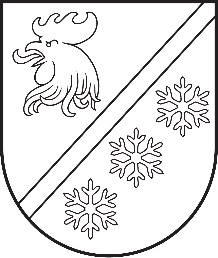 Reģ. Nr. 90000054572Saieta laukums 1, Madona, Madonas novads, LV-4801t. 64860090, e-pasts: pasts@madona.lv__________________________________________________________________________MADONAS NOVADA PAŠVALDĪBAS DOMES UZŅĒMĒJDARBĪBAS, TERITORIĀLO UN VIDES JAUTĀJUMU KOMITEJAS SĒDES PROTOKOLS Nr.1Madonā2023. gada 18. janvārīSēde sasaukta plkst.10:00Sēdi atklāj plkst. 09:54Sēde notiek attālināti videokonferences platformā ZOOM.Sēdē tika veikts audioieraksts.Sēdi vada: Aigars Šķēls – komitejas priekšsēdētājs Protokolē: Evija Cipule – Lietvedības nodaļas lietvedeSēdē piedalās deputāti: Aivis Masaļskis, Andris Sakne, Gunārs Ikaunieks, Guntis Klikučs, Kaspars Udrass, Vita RobalteSēdē nepiedalās deputāti: Andris Dombrovskis – attaisnotu iemeslu dēļ.Māris Olte - attaisnotu iemeslu dēļ.Gunārs Ikaunieks nepiedalās 22.; 23.; 24. jautājuma balsojumā.Sēdē piedalās:Administrācijas darbinieki: Guntis Ķeveris – Madonas pilsētas pārvaldnieks, Liene Ankrava – finanšu nodaļas vadītāja, Evita Zāle – Juridiskās un personāla nodaļas vadītāja, Artūrs Leimanis – informācijas tehnoloģiju speciālists, Agita Semjonova – nekustamā īpašuma darījumu speciāliste, Ilze Vogina – Attīstības nodaļas vadītāja, Inese Solozemniece – projektu ieviešanas nodaļas vadītāja, Sanita Soma – tūrisma darba organizatore  Pagastu un apvienību pārvalžu vadītāji: Artūrs Portnovs – Ļaudonas un Kalsnavas pagastu pārvalžu vadītājs, Aleksandrs Šrubs – Barkavas un Ošupes pagastu pārvalžu vadītājs, Edgars Lācis – Bērzaunes un Mārcienas pagastu pārvalžu vadītājs, Sandis Kalniņš – Dzelzavas un Sarkaņu pagastu pārvalžu vadītājs, Reinis Silups – Aronas un Lazdonas pagastu pārvalžu vadītājs, Vilnis Špats – Cesvaines apvienības pārvaldes vadītājs, Tālis Salenieks – Lubānas apvienības pārvaldes vadītājs Sēdes vadītājs Aigars Šķēls iepazīstina ar Madonas novada pašvaldības domes Uzņēmējdarbības, teritoriālo un vides jautājumu komitejas sēdes darba kārtību.DARBA KĀRĪBĀ: 0. Par darba kārtībuZIŅO: Aigars Šķēls  1. Informatīvais jautājums. Par Madonas novada pašvaldības 2023.gada budžeta sastādīšanas principiemZIŅO: Liene Ankrava, Aigars Šķēls  2. Par grozījumiem Madonas novada pašvaldības 2022. gada 29. septembra lēmumā Nr. 653 “Par Madonas novada pašvaldības maksas pakalpojumu cenrāža apstiprināšanu”ZIŅO: Liene Ankrava  3. Informatīvais jautājums. Par grozījumiem štatu sarakstosZIŅO: Evita Zāle  4. Par nekustamā īpašuma ar kadastra numuru 7046 008 0286  Bērzaunes pagastā, Madonas novadā nostiprināšanu zemesgrāmatā un nodošanu atsavināšanaiZIŅO: Edgars Lācis  5. Par zemes platības precizēšanuZIŅO: Sandis Kalniņš  6. Par nekustamā īpašuma Brīvības iela 6A, Cesvaine, Madonas novads nostiprināšanu zemesgrāmatā un nodošanu atsavināšanaiZIŅO: Vilnis Špats  7. Par dāvinājuma pieņemšanuZIŅO: Vilnis Špats  8. Par dzīvojamo telpu iegādi kvalificētam speciālistam Madonas novadāZIŅO: Vilnis Špats  9. Par nekustamā  īpašuma “Kadiķi”, Aronas pagasts, Madonas novads nostiprināšanu zemesgrāmatā un  nodošanu atsavināšanai, rīkojot izsoliZIŅO: Reinis Silups  10. Par nekustamā  īpašuma “Grāvmalas”, Aronas pagasts, Madonas novads nostiprināšanu zemesgrāmatā un  nodošanu atsavināšanaiZIŅO: Reinis Silups  11. Par nekustamā īpašuma “Priežkalni”, Vestienas pagasts, Madonas novads sadalīšanu un nodošanu atsavināšanai, rīkojot izsoliZIŅO: Ļena Čačka  12. Par dzīvokļa īpašuma Rūpniecības iela 51-2, Madona, Madonas novads, nodošanu atsavināšanai, rīkojot izsoliZIŅO: Guntis Ķeveris  13. Par dzīvokļa īpašuma Vesetas iela 10-11, Jaunkalsnava, Kalsnavas pagasts, Madonas novads, nodošanu atsavināšanai, rīkojot izsoliZIŅO: Artūrs Portnovs  14. Par dzīvokļa īpašuma Vesetas iela 10-20, Jaunkalsnava, Kalsnavas pagasts, Madonas novads, nodošanu atsavināšanai, rīkojot izsoliZIŅO: Artūrs Portnovs  15. Par dzīvokļa īpašuma Vesetas iela 10-39, Jaunkalsnava, Kalsnavas pagasts, Madonas novads, nodošanu atsavināšanai, rīkojot izsoliZIŅO: Artūrs Portnovs  16. Par nekustamā īpašuma “Palīgsaimniecība 4”, Kalsnavas pagasts, Madonas novads nostiprināšanu zemesgrāmatā un nodošanu atsavināšanaiZIŅO: Artūrs Portnovs  17. Par jauna nekustamā īpašuma izveidošanu Kalsnavas pagastā , nostiprināšanu zemesgrāmatā un nodošanu atsavināšanai , rīkojot izsoli ar pretendentu atlasiZIŅO: Artūrs Portnovs  18. Par telpu nekustamajā īpašumā ar adresi Oskara Kalpaka iela 3 (kadastra apzīmējums 7013 002 0110 001 003), Lubāna, Madonas novads, trešo nomas tiesību izsoliZIŅO: Tālis Salenieks  19. Par apbūves tiesību izsoli uz daļu no pašvaldībai piederošās zemes vienības Saules ielā 17B, Madonā, kadastra apzīmējums 7001 001 1717 8001ZIŅO: Agita Semjonova  20. Par apbūves tiesību izsoli uz daļu no pašvaldībai piederošās zemes vienības Tilta ielā 14, Lubānā, kadastra apzīmējums 7013 002 0143 8001ZIŅO: Agita Semjonova  21. Par apbūves tiesību izsoli uz daļu no pašvaldībai piederošās zemes vienības Pils iela, Cesvainē, kadastra apzīmējums 7007 002 0054 8001ZIŅO: Agita Semjonova  22. Par biznesa ideju konkursa “Madona var labāk!’’ 2023.gada nolikumuZIŅO: Ilze Vogina  23. Par grantu konkursa “Konkurētspējas, izaugsmes, pētniecības un inovāciju kapacitātes stiprināšana uzņēmumiem” 2023.gada nolikumuZIŅO: Ilze Vogina  24. Par grantu konkursa “Sertifikācijas un standartu ieviešana uzņēmumā”  2023.gada nolikumuZIŅO: Ilze Vogina  25. Par līdzfinansējuma nodrošināšanu biedrības “Mēs – Dzelzavai” projekta “Āra vingrošanas komplekss Dzelzavā” īstenošanaiZIŅO: Inese Solozemniece  26. Par Madonas novada pašvaldības autoceļu un ielu uzturēšanai paredzēto naudas līdzekļu sadalījumu Madonas novada pašvaldības pagastu pārvaldēm, apvienību pārvaldēm un Madonas pilsētai 2023. gadāZIŅO: Inese Solozemniece  27. Par Madonas novada pašvaldības ceļu un ielu tīkla finansēšanai ņemto kredītu pamatsummas atmaksāšanu no mērķdotācijas pašvaldības autoceļiem un ielāmZIŅO: Inese Solozemniece  28. Informatīvais jautājums. Par grozījumiem pašvaldības investīciju plānāZIŅO: Inese Solozemniece  29. Informatīvais jautājums. Par uzņēmējdarbības atbalsta un tūrisma jomu 2023.gada budžetiemZIŅO: Ilze Vogina 0. Par darba kārtībuZIŅO: Aigars ŠķēlsSēdes vadītājs aicina balsot par sēdes darba kārtību. Atklāti balsojot: ar 7 balsīm "Par" (Aigars Šķēls, Aivis Masaļskis, Andris Sakne, Gunārs Ikaunieks, Guntis Klikučs, Kaspars Udrass, Vita Robalte), "Pret" – nav, "Atturas" – nav, Madonas novada pašvaldības domes Uzņēmējdarbības, teritoriālo un vides jautājumu komiteja NOLEMJ: Apstiprināt 2023. gada 18.janvāra Madonas novada pašvaldības domes Uzņēmējdarbības, teritoriālo un vides jautājumu komitejas sēdes darba kārtību.1.Informatīvais jautājums. Par Madonas novada pašvaldības 2023.gada budžeta sastādīšanas principiemZIŅO: Liene Ankrava, Aigars ŠķēlsDEBATĒS PIEDALĀS:Vita Robalte, Aigars Šķēls L.Ankrava informē, ka pamatojoties uz Finanšu ministrijas ieteikumu, pašvaldības budžets tiks apstiprināts janvāra domes sēdē. Minimālo uzturēšanas budžetu apstiprinās pēc 2022.gada faktiskā budžeta datiem. 2. Par grozījumiem Madonas novada pašvaldības 2022. gada 29. septembra lēmumā Nr. 653 “Par Madonas novada pašvaldības maksas pakalpojumu cenrāža apstiprināšanu”ZIŅO: Liene AnkravaSAGATAVOTĀJS: Liene AnkravaDEBATĒS PIEDALĀS: Aigars Šķēls, Vita Robalte Sēdes vadītājs aicina balsot par lēmuma projektu.  Atklāti balsojot: ar 7 balsīm "Par" (Aigars Šķēls, Aivis Masaļskis, Andris Sakne, Gunārs Ikaunieks, Guntis Klikučs, Kaspars Udrass, Vita Robalte), "Pret" – nav, "Atturas" – nav, Madonas novada pašvaldības domes Uzņēmējdarbības, teritoriālo un vides jautājumu komiteja NOLEMJ: Atbalstīt lēmuma projektu un virzīt izskatīšanai uz finanšu un attīstības komitejas sēdi.Lēmuma projekts:  Saskaņā ar “Pašvaldību likumu”  10. panta 1. punktu “Dome ir tiesīga izlemt ikvienu pašvaldības kompetences jautājumu” 2.2. d “citiem pašvaldības sniegtajiem pakalpojumiem” punktu dome var izskatīt jebkuru jautājumu, kas ir attiecīgās pašvaldības pārziņā, turklāt tikai dome var noteikt, maksu par pakalpojumiem. Šī brīža situācijā pašvaldības Finanšu nodaļa vidēji mēnesī izraksta apmēram 7 000 gb rēķinus (neskaitot NĪN paziņojumus) liela daļa no tiem tiek sūtīti ar klientu e-pastu starpniecību, bet daļa uz klientu pasta adresēm papīra formātā, kas no 01.01.2023. pašvaldībai izmaksā EUR 1,65 par 20 gramu (max 2 A4 lapas) vēstuli plus EUR 0,05 aploksnes iegādes izdevumi. Salīdzinoši liela daļa šo rēķinu, kas tiek sūtīti papīra formātā ir par summu kas ir zem viena eiro.Klientiem, kuriem rēķins ir papīra formātā, janvāra un februāra rēķinos iekļaujot papildus informāciju ar lūgumu izvērtēt rēķinu piegādes veidu un par izmaiņām rēķinu saņemšanā paziņot Madonas novada pašvaldībai Finanšu nodaļai, nosūtot e-pastu uz adresi: rekini@madona.lv vai iesniedzot iesniegumu pārvaldēs vai centrālās administrācijas lietvedībā par rēķinu saņemšanas e-pasta adresi.Lai veicinātu iedzīvotājus un klientus norādīt rēķinu saņemšanai elektronisko e-pasta adresi (e-pastu) Finanšu nodaļa rosina papildināt apstiprināto pašvaldības cenrādi ar Pielikuma Nr.19 jaunu punktu Nr. 4. Izrakstītā (papīra formātā) rēķina izsūtīšana uz pasta adresi EUR 1,70.Pamatojoties uz “Pašvaldību likumu” 10.pantu, noklausījušies Finanšu nodaļas vadītājas sniegto informāciju, atklāti balsojot: PAR __ , PRET ___ , ATTURAS ___ , Madonas novada pašvaldības dome NOLEMJ:1.	Veikt šādus grozījumus Madonas novada pašvaldības 2022. gada 29.septembra lēmuma Nr. 653 “Par Madonas novada pašvaldības maksas pakalpojumu cenrāža apstiprināšanu” (protokols Nr. 21, 46. p.):1.1.	Pielikumā Nr.19 “Madonas novadā sniegtie maksas pakalpojumi un to cenrādis” papildināt ar  4. punktu:Lēmuma punkts 1.1. stājas spēkā 01.03.2023.3. Informatīvais jautājums. Par grozījumiem štatu sarakstosZIŅO: Evita ZāleDEBATĒS PIEDALĀS: Vita Robalte, Aigars ŠķēlsE.Zāle akcentē, ka ievērtējot valstī noteikto minimālās algas pieaugumu, izvērtējot pašvaldības budžetu ir jāpalielina mēnešalgas. Algu fonda pieaugums ir ievērtēts 15% pret pagājušā gada budžetu. 4. Par nekustamā īpašuma ar kadastra numuru 7046 008 0286  Bērzaunes pagastā, Madonas novadā nostiprināšanu zemesgrāmatā un nodošanu atsavināšanaiZIŅO: Edgars LācisSAGATAVOTĀJS: Ļena ČačkaSēdes vadītājs aicina balsot par lēmuma projektu.  Atklāti balsojot: ar 7 balsīm "Par" (Aigars Šķēls, Aivis Masaļskis, Andris Sakne, Gunārs Ikaunieks, Guntis Klikučs, Kaspars Udrass, Vita Robalte), "Pret" – nav, "Atturas" – nav, Madonas novada pašvaldības domes Uzņēmējdarbības, teritoriālo un vides jautājumu komiteja NOLEMJ: Atbalstīt lēmuma projektu un virzīt izskatīšanai uz kārtējo domes sēdi.Lēmuma projekts: Madonas novada pašvaldībā saņemts […] iesniegums (reģistrēts Madonas novada pašvaldībā ar reģ.Nr.2.1.3.6/22/2084) ar lūgumu atsavināt pašvaldībai piekritīgo zemes vienību ar kadastra apzīmējumu 7046 008 0286 0,15 ha platībā, uz kuras atrodas […]  piederošs ūdens ieguves urbums.      	 Nekustamais īpašums ar kadastra numuru 7046 008 0286, kas atrodas Bērzaunes pagastā, Madonas novadā un kurš sastāv no zemes vienības  ar kadastra apzīmējumu 7046 008 0286 0,15 platībā, piekrīt pašvaldībai, pamatojoties uz Madonas novada pašvaldības 26.11.2009. domes lēmumu Nr.7.     	 Uz zemes vienības atrodas […] piederoša inženierbūve, pamatojoties uz 1992.gada 27.oktobra noslēgto vienošanos.[…] par zemes vienību ar kadastra apzīmējumu 7046 008 0286  09.06.2016. ar pašvaldību ir noslēgts zemes nomas līgumu Nr.64/16.    	  Īpašuma tiesības uz nekustamo īpašumu Madonas novada pašvaldībai  zemesgrāmatā nav nostiprinātas.     	Nekustamais īpašums ar kadastra numuru 7046 08 0286  nav nepieciešams pašvaldībai tās funkciju nodrošināšanai.     	Likuma “Par zemes privatizāciju lauku apvidos” 27. panta pirmā daļa nosaka, ka darījumus var veikt tikai ar to zemi, uz kuru īpašuma tiesības ir nostiprinātas zemesgrāmatā. Pamatojoties uz iepriekš minēto, likuma “Par pašvaldībām” 21.panta pirmās daļas septiņpadsmito punktu, kas nosaka, ka “tikai pašvaldības domes var lemt par pašvaldības nekustamā īpašuma atsavināšanu” un “Publiskās personas mantas atsavināšanas likuma” 4.panta pirmo daļu, kas nosaka, ka “atsavinātas publiskas personas mantas atsavināšanu var ierosināt, ja tā nav nepieciešama publiskai personai vai tās iestādēm to funkciju nodrošināšanai” un 4.panta ceturtās daļas 3.punktu, kas nosaka, ka atsevišķos gadījumos publiskas personas nekustamā īpašuma atsavināšanu var ierosināt persona, zemesgrāmatā ierakstītas ēkas (būves) īpašnieks, ja viņš vēlas nopirkt zemesgabalu, uz kura atrodas ēka (būve),  kā arī tā paša likuma 8.panta otro daļu, kas nosaka, ka paredzētā atsavinātas publiskas personas nekustamā īpašuma novērtēšanu organizē attiecīgās atsavinātās publiskās personas lēmējinstitūcijas kārtībā,Noklausījusies sniegto informāciju, atklāti balsojot: PAR – , PRET – , ATTURAS –, Madonas novada pašvaldības dome NOLEMJ:1.	Nodot atsavināšanai nekustamo īpašumu ar kadastra numuru 7046 008 0286 0,15 ha platībā.2.	Piešķirt zemes vienībai ar kadastra apzīmējumu 7046 008 0286 nosaukumu “Dzirnaviņu artēziskā aka”, Bērzaunes pagasts, Madonas novads.3.	Nekustamā īpašuma pārvaldības un teritorijas plānošanas nodaļai nostiprināt zemes īpašumu zemesgrāmatā uz Madonas novada pašvaldības vārda.4.	Pēc zemes īpašuma nostiprināšanas Zemesgrāmatā, Nekustamā īpašuma pārvaldības un teritoriālās plānošanas nodaļai organizēt nekustamā īpašuma novērtēšanu un virzīt jautājumu par nekustamā īpašuma atsavināšanu skatīšanai kārtējā finanšu un attīstības komitejas sēdē.5. Par zemes platības precizēšanuZIŅO: Sandis KalniņšSAGATAVOTĀJS: Ļena ČačkaSēdes vadītājs aicina balsot par lēmuma projektu.  Atklāti balsojot: ar 7 balsīm "Par" (Aigars Šķēls, Aivis Masaļskis, Andris Sakne, Gunārs Ikaunieks, Guntis Klikučs, Kaspars Udrass, Vita Robalte), "Pret" – nav, "Atturas" – nav, Madonas novada pašvaldības domes Uzņēmējdarbības, teritoriālo un vides jautājumu komiteja NOLEMJ: Atbalstīt lēmuma projektu un virzīt izskatīšanai uz kārtējo domes sēdi.Lēmuma projekts: Veicot nekustamā īpašuma “Kalna Oši”, Sarkaņu pagasts, Madonas novads ar kadastra apzīmējumu 7090 004 0224 kadastrālo uzmērīšanu tika konstatēts, ka platība dabā neatbilst lēmumā par zemes piešķiršanu pastāvīgā lietošanā grafiskajā pielikumā noteiktajām robežu kontūrām.      Ar Sarkaņu pagasta padomes 12.02.2009. sēdes Nr.2, lēmumu Nr.18 noteikts, ka zemes vienība ar kadastra apzīmējumu 7090 004 0224 0,06 ha platībā piekrīt pašvaldībai.      Ar Madonas novada pašvaldības 29.05.2014. domes lēmumu Nr.296 (protokols Nr.11,18.p.) zemes vienībai ar kadastra apzīmējumu 7090 004 0224 “Augļu dārzs Nr.36” tika precizēta platība uz 0,12 ha.     Platība zemes vienībai ar kadastra apzīmējumu 7090 004 0224 pēc uzmērīšanas 0,1826 ha.     Saskaņā ar MK 27.12.2011. noteikumu Nr.1019 „Zemes kadastrālās uzmērīšanas noteikumi”  287.punktu, kas nosaka, ka veicot pirmreizējo zemes kadastrālo uzmērīšanu, mērnieks izvērtē zemes vienības platību. Ja konstatē platību atšķirību, kas pārsniedz šo noteikumu 188.punktā norādīto, mērnieks sagatavo zemes robežu plāna projektu un pavadvēstuli par konstatēto pieļaujamo platību atšķirību un nosūta ierosinātājam tālākai iesniegšanai vietējā pašvaldībā precizējoša lēmuma pieņemšanai.        Pamatojoties uz  MK 27.12.2011. noteikumu Nr.1019 „Zemes kadastrālās uzmērīšanas noteikumi”  287.punktu,  likuma „Par pašvaldībām” 21.panta pirmās daļas 27.punktu, atklāti balsojot: PAR – , PRET- , ATTURAS – , Madonas novada pašvaldības dome NOLEMJ:Sakarā ar zemes robežu kadastrālo uzmērīšanu un precizēšanu dabā, noteikt zemes vienībai  “Kalna Oši”, Sarkaņu pagasts, Madonas novads, ar kadastra apzīmējumu 7090 004 0224, platību 0,1826 ha.6. Par nekustamā īpašuma Brīvības iela 6A, Cesvaine, Madonas novads nostiprināšanu zemesgrāmatā un nodošanu atsavināšanaiZIŅO: Vilnis ŠpatsSAGATAVOTĀJS: Ļena ČačkaSēdes vadītājs aicina balsot par lēmuma projektu.  Atklāti balsojot: ar 7 balsīm "Par" (Aigars Šķēls, Aivis Masaļskis, Andris Sakne, Gunārs Ikaunieks, Guntis Klikučs, Kaspars Udrass, Vita Robalte), "Pret" – nav, "Atturas" – nav, Madonas novada pašvaldības domes Uzņēmējdarbības, teritoriālo un vides jautājumu komiteja NOLEMJ: Atbalstīt lēmuma projektu un virzīt izskatīšanai uz kārtējo domes sēdi.Lēmuma projekts: Nekustamais īpašums Brīvības iela 6A ar kadastra numuru 7007 005 0067, kas atrodas Cesvainē, Madonas novadā, sastāv no zemes vienības  ar kadastra apzīmējumu 7007 005 0067 1932 kv.m platībā.        Pašreizējais zemes lietotājs ir Madonas novada pašvaldība, kura, pamatojoties uz Apdzīvoto teritoriju un apdzīvoto vietu likuma Pārejas noteikumu 6.punktu un pielikumu, no 2021.gada 1.jūlija ir Cesvaines novada pašvaldības finanšu, mantas, tiesību un saistību pārņēmēja.       Ar Cesvaines  novada domes 2012.gada 11.oktobra sēdes lēmumu Nr.19 (protokols Nr.14)  noteikts, ka zemes vienība ar kadastra apzīmējumu 7007 005 0067 ir pašvaldībai piekritīgā zeme .      […].       Īpašuma tiesības uz nekustamo īpašumu ar kadastra numuru 7007 005 0067 Madonas novada pašvaldībai  zemesgrāmatā nav nostiprinātas.     Nekustamais īpašums Brīvības iela 6A, Cesvainē, Madonas novadā nav nepieciešams pašvaldībai tās funkciju nodrošināšanai.     Likuma “Par zemes privatizāciju lauku apvidos” 27. panta pirmā daļa nosaka, ka darījumus var veikt tikai ar to zemi, uz kuru īpašuma tiesības ir nostiprinātas zemesgrāmatā.      Pamatojoties uz iepriekš minēto, likuma “Par pašvaldībām” 21.panta pirmās daļas septiņpadsmito punktu, kas nosaka, ka “tikai pašvaldības domes var lemt par pašvaldības nekustamā īpašuma atsavināšanu” un “Publiskās personas mantas atsavināšanas likuma” 4.panta pirmo daļu, kas nosaka, ka “atsavinātas publiskas personas mantas atsavināšanu var ierosināt, ja tā nav nepieciešama publiskai personai vai tās iestādēm to funkciju nodrošināšanai” un 4.panta ceturtās daļas 3.punktu, kas nosaka, ka atsevišķos gadījumos publiskas personas nekustamā īpašuma atsavināšanu var ierosināt persona, zemesgrāmatā ierakstītas ēkas (būves) īpašnieks, ja viņš vēlas nopirkt zemesgabalu, uz kura atrodas ēka (būve),  kā arī tā paša likuma 8.panta otro daļu, kas nosaka, ka paredzētā atsavinātas publiskas personas nekustamā īpašuma novērtēšanu organizē attiecīgās atsavinātās publiskās personas lēmējinstitūcijas kārtībā,Noklausījusies sniegto informāciju, atklāti balsojot: PAR – , PRET – , ATTURAS –, Madonas novada pašvaldības domes Uzņēmējdarbības, teritoriālo un vides jautājumu komiteja NOLEMJ:1.	Nodot atsavināšanai nekustamo īpašumu Brīvības iela 6A, Cesvaine, Madonas novads, ar kadastra numuru 7007 005 0067 1932 kv.m platībā, pārdodot to […].2.	Nekustamā īpašuma pārvaldības un teritorijas plānošanas nodaļai nostiprināt zemes īpašumu Brīvības iela 6A, Cesvaine, Madonas novads  zemesgrāmatā uz Madonas novada pašvaldības vārda.3.	Pēc zemes īpašuma nostiprināšanas Zemesgrāmatā, Nekustamā īpašuma pārvaldības un teritoriālās plānošanas nodaļai organizēt nekustamā īpašuma novērtēšanu un virzīt jautājumu par nekustamā īpašuma atsavināšanu skatīšanai kārtējā finanšu un attīstības komitejas sēdē.7. Par dāvinājuma pieņemšanuZIŅO: Vilnis ŠpatsSAGATAVOTĀJS: Ļena ČačkaSēdes vadītājs aicina balsot par lēmuma projektu.  Atklāti balsojot: ar 7 balsīm "Par" (Aigars Šķēls, Aivis Masaļskis, Andris Sakne, Gunārs Ikaunieks, Guntis Klikučs, Kaspars Udrass, Vita Robalte), "Pret" – nav, "Atturas" – nav, Madonas novada pašvaldības domes Uzņēmējdarbības, teritoriālo un vides jautājumu komiteja NOLEMJ: Atbalstīt lēmuma projektu un virzīt izskatīšanai uz kārtējo domes sēdi.Lēmuma projekts: Madonas novada pašvaldībā saņemts […] iesniegums (reģistrēts Madonas novada pašvaldībā ar reģ. Nr.2.1.3.1/22/2098) ar lūgumu pieņemt dāvinājumā nekustamā īpašuma […] zemes vienību ar kadastra apzīmējumu […].   	Nekustamajiem īpašumiem […] un […], Cesvaines pagastā tika veikta sadalīšana un robežu pārkārtošana, atbilstoši Madonas novada pašvaldības 2022. gada 21. jūnija sēdes lēmumam Nr. 368 (protokols Nr.14, 4.p.) “Par zemes ierīcības projekta apstiprināšanu un nekustamā īpašuma lietošanas mērķu noteikšanu jaunveidotajām zemes vienībām nekustamajos īpašumos […] un […], Cesvaines pagastā , Madonas novadā”. Zemes vienība ar kadastra apzīmējumu […] 0,39 ha platībā, nosakot tai nekustamā īpašuma lietošanas mērķi (NILM kods 1101) - zeme dzelzceļa infrastruktūras zemes nodalījuma joslā un ceļu zemes nodalījuma joslā, piešķirot nosaukumu […], tika izveidota veicot zemes vienības ar kadastra apzīmējumu […] sadalīšanu un zemes vienības ar kadastra apzīmējumu […] savstarpējo robežu pārkārtošanu.           Likuma “Par pašvaldībām” 15.panta pirmās daļas 2.punkts nosaka, ka pašvaldības autonomā funkcija ir gādāt par savas administratīvās teritorijas labiekārtošanu un sanitāro tīrību, tai skaitā ielu, ceļu un laukumu būvniecību.           Pamatojoties uz likuma “Par pašvaldībām” 15.panta pirmās daļas 2.punktu un 21.panta pirmās daļas 17.punktu, atklāti balsojot: PAR – , PRET – , ATTURAS –, Madonas novada pašvaldības domes Uzņēmējdarbības, teritoriālo un vides jautājumu komiteja NOLEMJ:1.	Pieņemt no […] dāvinājumu –  no nekustamā īpašuma […],  kadastra numurs […], izdalītu zemes vienību ar kadastra apzīmējumu […], 0,39 ha platībā, ar lietošanas mērķi (NILM kods 1101) - zeme dzelzceļa infrastruktūras zemes nodalījuma joslā un ceļu zemes nodalījuma joslā, un nosaukumu […]. 2.	Juridiskajai nodaļai organizēt atdalītās zemes vienības dāvinājuma līguma slēgšanu un ierakstīšanu Zemesgrāmatā uz Madonas novada pašvaldības vārda, paredzot, ka dāvinājuma līguma reģistrēšanas zemesgrāmatā izmaksas, tajā skaitā izdevumus, kas saistīti ar paliekošā nekustamā īpašuma izmaiņu reģistrāciju Zemesgrāmatā un dāvinātāja izdevumiem nostiprinājuma lūguma sagatavošanai, sedz pašvaldība.8. Par dzīvojamo telpu iegādi kvalificētam speciālistam Madonas novadāZIŅO: Vilnis ŠpatsSAGATAVOTĀJS: V.ŠpatsDEBATĒS PIEDALĀS: L.AnkravaSēdes vadītājs aicina balsot par lēmuma projektu.  Atklāti balsojot: ar 7 balsīm "Par" (Aigars Šķēls, Aivis Masaļskis, Andris Sakne, Gunārs Ikaunieks, Guntis Klikučs, Kaspars Udrass, Vita Robalte), "Pret" – nav, "Atturas" – nav, Madonas novada pašvaldības domes Uzņēmējdarbības, teritoriālo un vides jautājumu komiteja NOLEMJ: Atbalstīt lēmuma projektu un virzīt izskatīšanai uz finanšu un attīstības komitejas sēdi.Lēmuma projekts: Saskaņā ar 2022.gada 28.jūlija Madonas novada pašvaldības saistošajiem noteikumiem Nr. 26 “Par dzīvojamo telpu izīrēšanu kvalificētam speciālistam Madonas novadā”, kuros noteikta kārtība kādā tiek piešķirta dzīvojamā telpa speciālistiem, kuru pakalpojumi ir nepieciešami novada iedzīvotājiem.Noteikumu 7.punktā noteikts, ka dzīvojamo telpu var izīrēt speciālistam ar profesionālo vai augstāko izglītību, kurš nodarbināts Madonas novadā pašvaldības attīstības programmā ietvertajās attīstāmajās nozarēs un veic ar valsts vai pašvaldības funkciju nodrošināšanu saistītus pārvaldes uzdevumus šādās jomās, kurās konstatēts nepietiekams kvalificētu speciālistu nodrošinājums: veselības un sociālo pakalpojumu nozarē; izglītības nozarē; kultūras nozarē; pārvaldības organizēšanas un nodrošināšanas jomā; inženierzinātņu nozarē. Uz Palīdzību var pretendēt Speciālists, kurš ieguvis profesionālo vai augstāko izglītību, kas nepieciešama konkrētā darba vai amata veikšanai; kurš līdz 18 mēnešiem strādā vai ir uzaicināts strādāt Pašvaldības administratīvajā teritorijā esošā valsts vai pašvaldības iestādē vai kapitālsabiedrībā šo minētajās nozarēs un kurš saņēmis darba devēja apliecinājumu par darba tiesisko attiecību nodibināšanu un pamatojumu par nepieciešamību izīrēt dzīvokli Speciālistam; ja Speciālistam vai viņa laulātajam Pašvaldības administratīvajā teritorijā neatrodas piederoša dzīvojamā telpa.Madonas novadā Cesvaines apvienības teritorijā ir problēmas ar dzīvojamo telpu fondu – pašvaldības rīcībā trūkst dzīvokļu, kurus varētu izīrēt kvalificētiem speciālistiem. Veicot izpēti, noskaidrots, ka Cesvainē dzīvojoša persona […] pārdod savu nekustamo īpašumu – dzīvokli Nr. [...] […] , Cesvainē, kadastra numurs […] , kas sastāv no 2 istabām, kopējā platība […]. Pārdevēja noteiktā cena […] euro.             Lai rastu iespēju piesaistīt kvalificētu speciālistu Cesvainē, nepieciešams nodrošināt dzīvojamo telpu. Šī nekustamā īpašuma iegāde nodrošinās iespēju izmitināt kvalificētu speciālistu Cesvainē, lai tiku sniegti speciālista pakalpojumi un nodrošināta pakalpojuma saņemšana. Noklausījusies sniegto informāciju, atklāti balsojot PAR-; PRET-; ATTURAS -, Madonas novada pašvaldības Uzņēmējdarbības, teritoriālo un vides jautājumu komiteja nolemj: 1.	Atļaut iegādāties dzīvokli […], kadastra numurs […]  par […] euro ar mērķi to izīrēt kvalificētam speciālistam.9. Par nekustamā  īpašuma “Kadiķi”, Aronas pagasts, Madonas novads nostiprināšanu zemesgrāmatā un  nodošanu atsavināšanai, rīkojot izsoliZIŅO: Reinis SilupsSAGATAVOTĀJS: Ļena Čačka Sēdes vadītājs aicina balsot par lēmuma projektu.  Atklāti balsojot: ar 7 balsīm "Par" (Aigars Šķēls, Aivis Masaļskis, Andris Sakne, Gunārs Ikaunieks, Guntis Klikučs, Kaspars Udrass, Vita Robalte), "Pret" – nav, "Atturas" – nav, Madonas novada pašvaldības domes Uzņēmējdarbības, teritoriālo un vides jautājumu komiteja NOLEMJ: Atbalstīt lēmuma projektu un virzīt izskatīšanai uz domes sēdi.Lēmuma projekts: Madonas novada pašvaldībā 2022.gada 16.novembrī saņemts […] iesniegums (reģistrēts Madonas novada pašvaldībā ar reģistrācijas Nr.2.1.3.6./22/1893) ar lūgumu izskatīt jautājumu par pašvaldībai piekrītoša  īpašuma “Kadiķi”, Aronas pagastā, Madonas novadā kadastra Nr.7042 005 0267, kopējā platība 0,7 ha , atsavināšanu  .  Ar Aronas pagasta padomes 2008.gada 26.septembra lēmumu Nr.14.5 nolemts, ka zemes vienība ar kadastra apzīmējumu 7042 005 0267 piekrīt pašvaldībai.Īpašuma tiesības uz nekustamo īpašumu ar kadastra numuru 7042 05 0267 Madonas novada pašvaldībai  zemesgrāmatā nav nostiprinātas.Nekustamais īpašums nav nepieciešams pašvaldībai tās funkciju nodrošināšanai.Likuma “Par zemes privatizāciju lauku apvidos” 27. panta pirmā daļa nosaka, ka darījumus var veikt tikai ar to zemi, uz kuru īpašuma tiesības ir nostiprinātas zemesgrāmatā.         	Saskaņā ar likuma “Par pašvaldībām” 14.panta pirmās daļas 2.punktu Pildot savas funkcijas, pašvaldībām likumā noteiktajā kārtībā ir tiesības: iegūt un atsavināt kustamo un nekustamo mantu, privatizēt pašvaldību īpašuma objektus, slēgt darījumus, kā arī veikt citas privāttiesiska rakstura darbības, 21.panta pirmās daļas 17.punktu Dome var izskatīt jebkuru jautājumu, kas ir attiecīgās pašvaldības pārziņā, turklāt tikai dome var: lemt par pašvaldības nekustamā īpašuma atsavināšanu, ieķīlāšanu vai privatizēšanu, kā arī par nekustamās mantas iegūšanu pašvaldības īpašumā.Saskaņā ar Publiskas personas mantas atsavināšanas likuma 3.panta otro daļu “Publiskas personas mantas atsavināšanas pamatveids ir mantas pārdošana izsolē”, 4.panta pirmo daļu [...] Atvasinātas publiskas personas mantas atsavināšanu var ierosināt, ja tā nav nepieciešama attiecīgai atvasinātai publiskai personai vai tās iestādēm to funkciju nodrošināšanai, 5.panta pirmo daļu Atļauju atsavināt atvasinātu publisku personu nekustamo īpašumu dod attiecīgās atvasinātās publiskās personas lēmējinstitūcija.             Pamatojoties uz likuma “Par pašvaldībām” 14.panta pirmās daļas 2.punktu, 21.panta pirmās daļas 17.punktu, Publiskas personas mantas atsavināšanas likuma 3.panta otro daļu, 4.panta pirmo daļu, 5.panta pirmo daļu,  atklāti balsojot: PAR – , PRET – , ATTURAS –, Madonas novada pašvaldības dome NOLEMJ:1.	Nodot atsavināšanai nekustamo īpašumu “ Kadiķi” Aronas pagasts, Madonas novads ar kadastra numuru 7042 005 0267 un kopējo platību 0,7 ha, rīkojot izsoli.2.	Nekustamā īpašuma pārvaldības un teritorijas plānošanas nodaļai nostiprināt atsavināmo īpašumu “Kadiķi”, Aronas pagasts, Zemesgrāmatā uz Madonas novada pašvaldības vārda.3.	Nekustamā īpašuma pārvaldības un teritorijas plānošanas nodaļai organizēt nekustamā īpašuma novērtēšanu un virzīt jautājumu uz domi par īpašuma atsavināšanu, rīkojot izsoli un izsoles sākumcenas apstiprināšanu.10. Par nekustamā  īpašuma “Grāvmalas”, Aronas pagasts, Madonas novads nostiprināšanu zemesgrāmatā un  nodošanu atsavināšanaiZIŅO: Reinis SilupsSAGATAVOTĀJS: Ļena Čačka Sēdes vadītājs aicina balsot par lēmuma projektu.  Atklāti balsojot: ar 7 balsīm "Par" (Aigars Šķēls, Aivis Masaļskis, Andris Sakne, Gunārs Ikaunieks, Guntis Klikučs, Kaspars Udrass, Vita Robalte), "Pret" – nav, "Atturas" – nav, Madonas novada pašvaldības domes Uzņēmējdarbības, teritoriālo un vides jautājumu komiteja NOLEMJ: Atbalstīt lēmuma projektu un virzīt izskatīšanai uz domes sēdi.Lēmuma projekts: Madonas novada pašvaldībā 2022.gada 30.decembrī saņemts […] iesniegums (reģistrēts Madonas novada pašvaldībā ar reģistrācijas Nr.2.1.3.6./22/2121) ar lūgumu izskatīt jautājumu par pašvaldībai piekrītoša  īpašuma “Grāvmalas”, Aronas pagasts, Madonas novads, kadastra Nr.7042 010 0656, kopējā platība 0.622 ha , atsavināšanu  .  	Ar Aronas pagasta padomes 2009.gada 22.decembra lēmumu Nr.24 “Par lietošanas tiesību izbeigšanu”, […] tika izbeigtas zemes pastāvīgās lietošanas tiesības uz zemes vienību ar kadastra apzīmējumu 7042 010 0832 0,56 ha platībā un zemes vienību ar kadastra apzīmējumu 7042 010 0656 0,062 ha platībā un zemes vienības ieskaitītas pašvaldībai piekritīgajās zemēs.Par minētajām zemes vienībām […] ar pašvaldību 26.04.2011. ir noslēdzis lauku apvidus zemes nomas līgumu .Īpašuma tiesības uz nekustamo īpašumu Madonas novada pašvaldībai zemesgrāmatā nav nostiprinātas.Nekustamais īpašums nav nepieciešams pašvaldībai tās funkciju nodrošināšanai.Likuma “Par zemes privatizāciju lauku apvidos” 27. panta pirmā daļa nosaka, ka darījumus var veikt tikai ar to zemi, uz kuru īpašuma tiesības ir nostiprinātas zemesgrāmatā.Pamatojoties uz iepriekš minēto, likuma “Par pašvaldībām” 21.panta pirmās daļas septiņpadsmito punktu, kas nosaka, ka “tikai pašvaldības domes var lemt par pašvaldības nekustamā īpašuma atsavināšanu” un “Publiskās personas mantas atsavināšanas likuma” 4.panta pirmo daļu, kas nosaka, ka “atsavinātas publiskas personas mantas atsavināšanu var ierosināt, ja tā nav nepieciešama publiskai personai vai tās iestādēm to funkciju nodrošināšanai” un 4.panta ceturtās daļas 8.punktu, kas nosaka, ka atsevišķos gadījumos publiskas personas nekustamā īpašuma atsavināšanu var ierosināt persona, kurai Valsts un pašvaldību īpašuma privatizācijas sertifikātu izmantošanas pabeigšanas likumā noteiktajā kārtībā ir izbeigtas zemes lietošanas tiesības un ar kuru pašvaldība ir noslēgusi zemes nomas līgumu, ja šī persona vēlas nopirkt zemi, kas bijusi tās lietošanā un par ko ir noslēgts zemes nomas līgums, kā arī tā paša likuma 8.panta otro daļu, kas nosaka, ka paredzētā atsavinātas publiskas personas nekustamā īpašuma novērtēšanu organizē attiecīgās atsavinātās publiskās personas lēmējinstitūcijas kārtībā,Noklausījusies sniegto informāciju, atklāti balsojot: PAR – , PRET – , ATTURAS –, Madonas novada pašvaldības dome NOLEMJ:1.	Nodot atsavināšanai pašvaldībai piekrītošo nekustamo īpašumu “Grāvmalas”, Aronas pagasts, Madonas novads ar kadastra numuru 7042 010 0656 un kopējo platību 0.622 ha, īpašuma nomniekam […]. 2.	Nekustamā īpašuma pārvaldības un teritorijas plānošanas nodaļai nostiprināt atsavināmo īpašumu ar kadastra Nr.7042 010 0656 Zemesgrāmatā uz Madonas novada pašvaldības vārda.3.	Pēc nekustamā īpašuma nostiprināšanas Zemesgrāmatā, Nekustamā īpašuma pārvaldības un teritorijas plānošanas nodaļai organizēt nekustamā īpašuma novērtēšanu un virzīt jautājumu par atsavināšanu skatīšanai kārtējā Uzņēmējdarbības, teritoriālo un vides jautājumu komitejas sēdē.11. Par nekustamā īpašuma “Priežkalni”, Vestienas pagasts, Madonas novads sadalīšanu un nodošanu atsavināšanai, rīkojot izsoliZIŅO: Ļena ČačkaSAGATAVOTĀJS: Ļena Čačka Sēdes vadītājs aicina balsot par lēmuma projektu.  Atklāti balsojot: ar 7 balsīm "Par" (Aigars Šķēls, Aivis Masaļskis, Andris Sakne, Gunārs Ikaunieks, Guntis Klikučs, Kaspars Udrass, Vita Robalte), "Pret" – nav, "Atturas" – nav, Madonas novada pašvaldības domes Uzņēmējdarbības, teritoriālo un vides jautājumu komiteja NOLEMJ:Atbalstīt lēmuma projektu un virzīt izskatīšanai uz domes sēdi.Lēmuma projekts: Madonas novada pašvaldībā saņemts […] iesniegums (reģistrēts Vestienas pagasta pārvaldē ar reģ.Nr.VES/1.9/22/50) par pašvaldībai piederoša nekustamā īpašuma “Priežkalni”, Vestienas pagasts, zemes vienības ar kadastra Nr.7096 001 0098, kopējā platība 3,2 ha, atsavināšanu.Nekustamais īpašums “Priežkalni” ar kadastra numuru 7096 001 0101 sastāv no divām zemes vienībām:1.	Zemes vienība ar kadastra apzīmējumu 7096 001 0101 1.9 ha platībā;2.	Zemes vienība ar kadastra apzīmējumu 7096 001 0098 3.2 ha platībā.Uz zemes vienības ar kadastra apzīmējumu 7096 001 0101 atrodas dzīvojamā māja ar kadastra apzīmējumu 7096 001 0101 001.Nekustamais īpašums ir Madonas novada pašvaldībai piederošs, reģistrēts Vestienas pagasta zemesgrāmatu nodalījumā ar Nr.100000071890.Galvenais lietošanas veids ir lauksaimniecība.Zemes vienība ar kadastra apzīmējumu 7096 001 0098 3,2 ha platībā , Vestienas pagasts, Madonas novads, nav nepieciešama pašvaldībai tās funkciju nodrošināšanai.         Saskaņā ar likuma “Par pašvaldībām” 14.panta pirmās daļas 2.punktu Pildot savas funkcijas, pašvaldībām likumā noteiktajā kārtībā ir tiesības: iegūt un atsavināt kustamo un nekustamo mantu, privatizēt pašvaldību īpašuma objektus, slēgt darījumus, kā arī veikt citas privāttiesiska rakstura darbības, 21.panta pirmās daļas 17.punktu Dome var izskatīt jebkuru jautājumu, kas ir attiecīgās pašvaldības pārziņā, turklāt tikai dome var: lemt par pašvaldības nekustamā īpašuma atsavināšanu, ieķīlāšanu vai privatizēšanu, kā arī par nekustamās mantas iegūšanu pašvaldības īpašumā.Saskaņā ar Publiskas personas mantas atsavināšanas likuma 3.panta otro daļu “Publiskas personas mantas atsavināšanas pamatveids ir mantas pārdošana izsolē”, 4.panta pirmo daļu [..] Atvasinātas publiskas personas mantas atsavināšanu var ierosināt, ja tā nav nepieciešama attiecīgai atvasinātai publiskai personai vai tās iestādēm to funkciju nodrošināšanai, 5.panta pirmo daļu Atļauju atsavināt atvasinātu publisku personu nekustamo īpašumu dod attiecīgās atvasinātās publiskās personas lēmējinstitūcija. Pamatojoties uz likuma “Par pašvaldībām” 14.panta pirmās daļas 2.punktu, 21.panta pirmās daļas 17.punktu, Publiskas personas mantas atsavināšanas likuma 3.panta otro daļu, 4.panta pirmo daļu, 5.panta pirmo daļu,  atklāti balsojot: PAR – , PRET – , ATTURAS –, Madonas novada pašvaldības dome NOLEMJ:1.	Nodot atsavināšanai nekustamā īpašuma “Priežkalni”, Vestienas pagasts zemes vienību ar kadastra apzīmējumu 7096 001 0098 3,2 ha platībā, rīkojot izsoli.2.	Atdalīt no nekustamā īpašuma “Priežkalni”, Vestienas pagasts, Madonas novads zemes vienību ar kadastra apzīmējumu 7096 001 0098 3,2 ha platībā un piešķirt nosaukumu “Priežkalniņi”, Vestienas pagasts, Madonas novads.1.	Nekustamā īpašuma pārvaldības un teritorijas plānošanas nodaļai nostiprināt  zemes vienību ar kadastra apzīmējumu 7096 001 0098, Vestienas pagasts, Madonas novads  Zemesgrāmatā uz Madonas novada pašvaldības vārda.2.	Nekustamā īpašuma pārvaldības un teritorijas plānošanas nodaļai organizēt nekustamā īpašuma novērtēšanu un virzīt jautājumu uz domi par īpašuma atsavināšanu rīkojot izsoli un izsoles sākumcenas apstiprināšanu.12. Par dzīvokļa īpašuma Rūpniecības iela 51-2, Madona, Madonas novads, nodošanu atsavināšanai, rīkojot izsoliZIŅO: Guntis ĶeverisSAGATAVOTĀJS: Agita SemjonovaSēdes vadītājs aicina balsot par lēmuma projektu.  Atklāti balsojot: ar 7 balsīm "Par" (Aigars Šķēls, Aivis Masaļskis, Andris Sakne, Gunārs Ikaunieks, Guntis Klikučs, Kaspars Udrass, Vita Robalte), "Pret" – nav, "Atturas" – nav, NOLEMJ: Atbalstīt lēmuma projektu un virzīt izskatīšanai uz domes sēdi.Lēmuma projekts: Madonas novada pašvaldības Dzīvokļu jautājumu komisija rosina nodot atsavināšanai nekustamo īpašumu – dzīvokli Rūpniecības ielā 51-2, Madonā, Madonas novadā. Dzīvoklis atrodas ēkas 1. stāvā ar kopējo platību 28,8 kv.m. Dzīvokļa remontam nepieciešami lieli finanšu ieguldījumi. Ar 08.12.2022. Madonas pašvaldības Dzīvokļu komisijas lēmumu Nr. 537 nolemts piekrist pašvaldībai piederošā dzīvokļa adresē Rūpniecības iela 51-2, Madona, Madonas novads, atsavināšanai un virzīt Dzīvokļu jautājumu komisijas ierosinājumu par pašvaldības piederošā dzīvokļa adresē Rūpniecības iela 51-2, Madona, Madonas novads, atsavināšanu – rīkojot publisku izsoli, izskatīšanai Madonas novada pašvaldības domē.Publiskas personas mantas atsavināšanas likuma 4.panta pirmā daļa nosaka, ka atvasinātas publiskas personas mantas atsavināšanu var ierosināt, ja tā nav nepieciešama attiecīgai atvasinātai publiskai personai vai tās iestādēm to funkciju nodrošināšanai. Saskaņā ar likuma “Pašvaldību likums” 10.panta pirmās daļas 16.punktu Dome ir tiesīga izlemt ikvienu pašvaldības kompetences jautājumu. Tikai domes kompetencē ir lemt par pašvaldības nekustamā īpašuma atsavināšanu un apgrūtināšanu, kā arī par nekustamā īpašuma iegūšanu.Lai izskatītu jautājumu par pašvaldības dzīvokļu īpašuma atsavināšanu, ir nepieciešama dzīvokļa īpašuma kā patstāvīga īpašuma objekta ierakstīšanu zemesgrāmatā saskaņā ar “Dzīvokļa īpašuma likuma” 8. pantu, kas nosaka – dzīvokļa īpašnieks ir persona, kas ieguvusi dzīvokļa īpašumu un īpašuma tiesības nostiprināt zemesgrāmatā.Noklausījusies sniegto informāciju, pamatojoties uz likuma “Pašvaldību likums” 10. panta pirmās daļas 16. punktu, Publiskas personas mantas atsavināšanas likuma 4. panta ceturtās daļas 5. punktu, 45. panta trešo daļu, Dzīvokļa īpašuma likuma 8. pantu, atklāti balsojot: PAR - ; PRET - ; ATTURAS - ; Madonas novada pašvaldības dome NOLEMJ:1.	Nodot atsavināšanai nekustamo īpašumu Rūpniecības iela 51-2, Madona, Madonas novads.2.	Nostiprināt zemesgrāmatā uz Madonas novada pašvaldības vārda, kā patstāvīgu īpašuma objektu dzīvokļa īpašumu Rūpniecības iela 51-2, Madona, Madonas novads.3.	Nekustamā īpašuma pārvaldības un teritoriālās plānošanas nodaļai organizēt dzīvokļa novērtēšanu pie sertificēta vērtētāja.4.	Pēc dzīvokļa īpašuma nostiprināšanas zemesgrāmatā un novērtēšanas virzīt jautājumu par dzīvokļa īpašuma atsavināšanu, rīkojot izsoli.13. Par dzīvokļa īpašuma Vesetas iela 10-11, Jaunkalsnava, Kalsnavas pagasts, Madonas novads, nodošanu atsavināšanai, rīkojot izsoliZIŅO: Artūrs PortnovsSAGATAVOTĀJS: Agita SemjonovaSēdes vadītājs aicina balsot par lēmuma projektu.  Atklāti balsojot: ar 7 balsīm "Par" (Aigars Šķēls, Aivis Masaļskis, Andris Sakne, Gunārs Ikaunieks, Guntis Klikučs, Kaspars Udrass, Vita Robalte), "Pret" – nav, "Atturas" – nav, Madonas novada pašvaldības domes Uzņēmējdarbības, teritoriālo un vides jautājumu komiteja NOLEMJ: Atbalstīt lēmuma projektu un virzīt izskatīšanai uz domes sēdi.Lēmuma projekts: Madonas novada pašvaldības Kalsnavas pagasta pārvalde rosina nodot atsavināšanai nekustamo īpašumu – dzīvokli Vesetas ielā 10-11, Jaunkalsnavā, Kalsnavas pagastā, Madonas novadā. Vienas istabas dzīvoklis atrodas ēkas 3. stāvā ar kopējo platību 35,8 kv.m. Ar 08.12.2022. Madonas pašvaldības Dzīvokļu komisijas lēmumu Nr. 504 nolemts piekrist pašvaldībai piederošā dzīvokļa adresē Vesetas iela 10-11, Jaunkalsnava, Kalsnavas pagasts, Madonas novads, atsavināšanai un virzīt Dzīvokļu jautājumu komisijas ierosinājumu par pašvaldības piederošā dzīvokļa adresē Vesetas iela 10-11, Jaunkalsnava, Kalsnavas pagasts, Madonas novads, atsavināšanu – rīkojot publisku izsoli, izskatīšanai Madonas novada pašvaldības domē.Publiskas personas mantas atsavināšanas likuma 4.panta pirmā daļa nosaka, ka atvasinātas publiskas personas mantas atsavināšanu var ierosināt, ja tā nav nepieciešama attiecīgai atvasinātai publiskai personai vai tās iestādēm to funkciju nodrošināšanai. Saskaņā ar likuma “Pašvaldību likums” 10.panta pirmās daļas 16.punktu Dome ir tiesīga izlemt ikvienu pašvaldības kompetences jautājumu. Tikai domes kompetencē ir lemt par pašvaldības nekustamā īpašuma atsavināšanu un apgrūtināšanu, kā arī par nekustamā īpašuma iegūšanu.Lai izskatītu jautājumu par pašvaldības dzīvokļu īpašuma atsavināšanu, ir nepieciešama dzīvokļa īpašuma kā patstāvīga īpašuma objekta ierakstīšanu zemesgrāmatā saskaņā ar “Dzīvokļa īpašuma likuma” 8. pantu, kas nosaka – dzīvokļa īpašnieks ir persona, kas ieguvusi dzīvokļa īpašumu un īpašuma tiesības nostiprināt zemesgrāmatā.Noklausījusies sniegto informāciju, pamatojoties uz likuma “Pašvaldību likums” 10. panta pirmās daļas 16. punktu, Publiskas personas mantas atsavināšanas likuma 4. panta ceturtās daļas 5. punktu, 45. panta trešo daļu, Dzīvokļa īpašuma likuma 8. pantu, atklāti balsojot: PAR - ; PRET - ; ATTURAS - ; Madonas novada pašvaldības dome NOLEMJ:1.	Nodot atsavināšanai nekustamo īpašumu Vesetas iela 10-11, Jaunkalsnava, Kalsnavas pagasts, Madonas novads.2.	Nostiprināt zemesgrāmatā uz Madonas novada pašvaldības vārda, kā patstāvīgu īpašuma objektu dzīvokļa īpašumu Vesetas iela 10-11, Jaunkalsnava, Kalsnavas pagasts, Madonas novads.3.	Nekustamā īpašuma pārvaldības un teritoriālās plānošanas nodaļai organizēt dzīvokļa novērtēšanu pie sertificēta vērtētāja.4.	Pēc dzīvokļa īpašuma nostiprināšanas zemesgrāmatā un novērtēšanas virzīt jautājumu par dzīvokļa īpašuma atsavināšanu, rīkojot izsoli.14. Par dzīvokļa īpašuma Vesetas iela 10-20, Jaunkalsnava, Kalsnavas pagasts, Madonas novads, nodošanu atsavināšanai, rīkojot izsoliZIŅO: Artūrs PortnovsSAGATAVOTĀJS: Agita SemjonovaSēdes vadītājs aicina balsot par lēmuma projektu.  Atklāti balsojot: ar 7 balsīm "Par" (Aigars Šķēls, Aivis Masaļskis, Andris Sakne, Gunārs Ikaunieks, Guntis Klikučs, Kaspars Udrass, Vita Robalte), "Pret" – nav, "Atturas" – nav, Madonas novada pašvaldības domes Uzņēmējdarbības, teritoriālo un vides jautājumu komiteja NOLEMJ: Atbalstīt lēmuma projektu un virzīt izskatīšanai uz domes sēdi.Lēmuma projekts: Madonas novada pašvaldības Kalsnavas pagasta pārvalde rosina nodot atsavināšanai nekustamo īpašumu – dzīvokli Vesetas ielā 10-20, Jaunkalsnavā, Kalsnavas pagastā, Madonas novadā. Trīs istabu dzīvoklis atrodas ēkas 3. stāvā ar kopējo platību 59,8 kv.m. Ar 08.12.2022. Madonas pašvaldības Dzīvokļu komisijas lēmumu Nr. 505 nolemts piekrist pašvaldībai piederošā dzīvokļa adresē Vesetas iela 10-20, Jaunkalsnava, Kalsnavas pagasts, Madonas novads, atsavināšanai un virzīt Dzīvokļu jautājumu komisijas ierosinājumu par pašvaldības piederošā dzīvokļa adresē Vesetas iela 10-20, Jaunkalsnava, Kalsnavas pagasts, Madonas novads, atsavināšanu – rīkojot publisku izsoli, izskatīšanai Madonas novada pašvaldības domē.Publiskas personas mantas atsavināšanas likuma 4.panta pirmā daļa nosaka, ka atvasinātas publiskas personas mantas atsavināšanu var ierosināt, ja tā nav nepieciešama attiecīgai atvasinātai publiskai personai vai tās iestādēm to funkciju nodrošināšanai. Saskaņā ar likuma “Pašvaldību likums” 10.panta pirmās daļas 16.punktu Dome ir tiesīga izlemt ikvienu pašvaldības kompetences jautājumu. Tikai domes kompetencē ir lemt par pašvaldības nekustamā īpašuma atsavināšanu un apgrūtināšanu, kā arī par nekustamā īpašuma iegūšanu.Lai izskatītu jautājumu par pašvaldības dzīvokļu īpašuma atsavināšanu, ir nepieciešama dzīvokļa īpašuma kā patstāvīga īpašuma objekta ierakstīšanu zemesgrāmatā saskaņā ar “Dzīvokļa īpašuma likuma” 8. pantu, kas nosaka – dzīvokļa īpašnieks ir persona, kas ieguvusi dzīvokļa īpašumu un īpašuma tiesības nostiprināt zemesgrāmatā.Noklausījusies sniegto informāciju, pamatojoties uz likuma “Pašvaldību likums” 10. panta pirmās daļas 16. punktu, Publiskas personas mantas atsavināšanas likuma 4. panta ceturtās daļas 5. punktu, 45. panta trešo daļu, Dzīvokļa īpašuma likuma 8. pantu, atklāti balsojot: PAR - ; PRET - ; ATTURAS - ; Madonas novada pašvaldības dome NOLEMJ:1.	Nodot atsavināšanai nekustamo īpašumu Vesetas iela 10-20, Jaunkalsnava, Kalsnavas pagasts, Madonas novads.2.	Nostiprināt zemesgrāmatā uz Madonas novada pašvaldības vārda, kā patstāvīgu īpašuma objektu dzīvokļa īpašumu Vesetas iela 10-20, Jaunkalsnava, Kalsnavas pagasts, Madonas novads.3.	Nekustamā īpašuma pārvaldības un teritoriālās plānošanas nodaļai organizēt dzīvokļa novērtēšanu pie sertificēta vērtētāja.4.	Pēc dzīvokļa īpašuma nostiprināšanas zemesgrāmatā un novērtēšanas virzīt jautājumu par dzīvokļa īpašuma atsavināšanu, rīkojot izsoli.15. Par dzīvokļa īpašuma Vesetas iela 10-39, Jaunkalsnava, Kalsnavas pagasts, Madonas novads, nodošanu atsavināšanai, rīkojot izsoliZIŅO: Artūrs PortnovsSAGATAVOTĀJS: Agita SemjonovaSēdes vadītājs aicina balsot par lēmuma projektu.  Atklāti balsojot: ar 7 balsīm "Par" (Aigars Šķēls, Aivis Masaļskis, Andris Sakne, Gunārs Ikaunieks, Guntis Klikučs, Kaspars Udrass, Vita Robalte), "Pret" – nav, "Atturas" – nav, Madonas novada pašvaldības domes Uzņēmējdarbības, teritoriālo un vides jautājumu komiteja NOLEMJ: Atbalstīt lēmuma projektu un virzīt izskatīšanai uz domes sēdi.Lēmuma projekts: Madonas novada pašvaldības Kalsnavas pagasta pārvalde rosina nodot atsavināšanai nekustamo īpašumu – dzīvokli Vesetas ielā 10-39, Jaunkalsnavā, Kalsnavas pagastā, Madonas novadā. Trīs istabu dzīvoklis atrodas ēkas 2. stāvā ar kopējo platību 61,1 kv.m. Ar 08.12.2022. Madonas pašvaldības Dzīvokļu komisijas lēmumu Nr. 506 nolemts piekrist pašvaldībai piederošā dzīvokļa adresē Vesetas iela 10-39, Jaunkalsnava, Kalsnavas pagasts, Madonas novads, atsavināšanai un virzīt Dzīvokļu jautājumu komisijas ierosinājumu par pašvaldības piederošā dzīvokļa adresē Vesetas iela 10-39, Jaunkalsnava, Kalsnavas pagasts, Madonas novads, atsavināšanu – rīkojot publisku izsoli, izskatīšanai Madonas novada pašvaldības domē.Publiskas personas mantas atsavināšanas likuma 4.panta pirmā daļa nosaka, ka atvasinātas publiskas personas mantas atsavināšanu var ierosināt, ja tā nav nepieciešama attiecīgai atvasinātai publiskai personai vai tās iestādēm to funkciju nodrošināšanai. Saskaņā ar likuma “Pašvaldību likums” 10.panta pirmās daļas 16.punktu Dome ir tiesīga izlemt ikvienu pašvaldības kompetences jautājumu. Tikai domes kompetencē ir lemt par pašvaldības nekustamā īpašuma atsavināšanu un apgrūtināšanu, kā arī par nekustamā īpašuma iegūšanu.Lai izskatītu jautājumu par pašvaldības dzīvokļu īpašuma atsavināšanu, ir nepieciešama dzīvokļa īpašuma kā patstāvīga īpašuma objekta ierakstīšanu zemesgrāmatā saskaņā ar “Dzīvokļa īpašuma likuma” 8. pantu, kas nosaka – dzīvokļa īpašnieks ir persona, kas ieguvusi dzīvokļa īpašumu un īpašuma tiesības nostiprināt zemesgrāmatā.Noklausījusies sniegto informāciju, pamatojoties uz likuma “Pašvaldību likums” 10. panta pirmās daļas 16. punktu, Publiskas personas mantas atsavināšanas likuma 4. panta ceturtās daļas 5. punktu, 45. panta trešo daļu, Dzīvokļa īpašuma likuma 8. pantu, atklāti balsojot: PAR - ; PRET - ; ATTURAS - ; Madonas novada pašvaldības dome NOLEMJ:1.	Nodot atsavināšanai nekustamo īpašumu Vesetas iela 10-39, Jaunkalsnava, Kalsnavas pagasts, Madonas novads.2.	Nostiprināt zemesgrāmatā uz Madonas novada pašvaldības vārda, kā patstāvīgu īpašuma objektu dzīvokļa īpašumu Vesetas iela 10-39, Jaunkalsnava, Kalsnavas pagasts, Madonas novads.3.	Nekustamā īpašuma pārvaldības un teritoriālās plānošanas nodaļai organizēt dzīvokļa novērtēšanu pie sertificēta vērtētāja.4.	Pēc dzīvokļa īpašuma nostiprināšanas zemesgrāmatā un novērtēšanas virzīt jautājumu par dzīvokļa īpašuma atsavināšanu, rīkojot izsoli.16. Par nekustamā īpašuma “Palīgsaimniecība 4”, Kalsnavas pagasts, Madonas novads nostiprināšanu zemesgrāmatā un nodošanu atsavināšanaiZIŅO: Artūrs PortnovsSAGATAVOTĀJS: Agita SemjonovaSēdes vadītājs aicina balsot par lēmuma projektu.  Atklāti balsojot: ar 7 balsīm "Par" (Aigars Šķēls, Aivis Masaļskis, Andris Sakne, Gunārs Ikaunieks, Guntis Klikučs, Kaspars Udrass, Vita Robalte), "Pret" – nav, "Atturas" – nav, Madonas novada pašvaldības domes Uzņēmējdarbības, teritoriālo un vides jautājumu komiteja NOLEMJ:Atbalstīt lēmuma projektu un virzīt izskatīšanai uz domes sēdi.Lēmuma projekts: Madonas novada pašvaldībā 09.01.2023. saņemts […] iesniegums (reģistrēts Madonas novada pašvaldībā ar reģ.nr.2.1.3.6/23/82) ar lūgumu atsavināt Madonas novada pašvaldībai piederošo zemes gabalu “Palīgsaimniecība 4”, ar kadastra Nr.7062 011 0228, kas atrodas Kalsnavas pagastā, Madonas novadā.Ar 24.09.2008. Kalsnavas pagasta padomes lēmumu Nr.10(protokolsNr.9) nolemts, ka pašvaldībai piekrīt  neapbūvēta zemes vienība ar kadastra apzīmējumu 7062 011 0228 1,0 ha platībā.Ar Madonas novada pašvaldības 26.06.2014. domes lēmumu Nr.362(protokols Nr.13, 10.p.) zemes vienībai precizēta platība uz 0,4727 ha.Īpašuma tiesības Zemesgrāmatā uz pašvaldības vārda nav nostiprinātas.Pašvaldībai nav nepieciešams saglabāt zemes vienību pašvaldības funkciju veikšanai. Likuma “Par zemes privatizāciju lauku apvidos” 27. panta pirmā daļa nosaka, ka darījumus var veikt tikai ar to zemi, uz kuru īpašuma tiesības ir nostiprinātas zemesgrāmatā.Saskaņā ar likuma “Par pašvaldībām” 14.panta pirmās daļas 2.punktu Pildot savas funkcijas, pašvaldībām likumā noteiktajā kārtībā ir tiesības: iegūt un atsavināt kustamo un nekustamo mantu, privatizēt pašvaldību īpašuma objektus, slēgt darījumus, kā arī veikt citas privāttiesiska rakstura darbības, 21.panta pirmās daļas 17.punktu Dome var izskatīt jebkuru jautājumu, kas ir attiecīgās pašvaldības pārziņā, turklāt tikai dome var: lemt par pašvaldības nekustamā īpašuma atsavināšanu, ieķīlāšanu vai privatizēšanu, kā arī par nekustamās mantas iegūšanu pašvaldības īpašumā.Saskaņā ar Publiskas personas mantas atsavināšanas likuma 3.panta otro daļu “Publiskas personas mantas atsavināšanas pamatveids ir mantas pārdošana izsolē”, 4.panta pirmo daļu [..] Atvasinātas publiskas personas mantas atsavināšanu var ierosināt, ja tā nav nepieciešama attiecīgai atvasinātai publiskai personai vai tās iestādēm to funkciju nodrošināšanai, 5.panta pirmo daļu Atļauju atsavināt atvasinātu publisku personu nekustamo īpašumu dod attiecīgās atvasinātās publiskās personas lēmējinstitūcija, Pamatojoties uz „Publiskās personas mantas atsavināšanas likuma” 3.panta pirmās daļas 1.punktu, 4.pantu,  atklāti balsojot: PAR – , PRET- , ATTURAS – , Madonas novada pašvaldības dome NOLEMJ:1.	Nodot atsavināšanai nekustamo īpašumu “Palīgsaimniecība 4”, Kalsnavas pagasts, Madonas novads ar kadastra numuru 7062 011 0228 un kopējo platību 0,4727 ha, rīkojot izsoli.2.	Nekustamā īpašuma pārvaldības un teritorijas plānošanas nodaļai nostiprināt atsavināmo īpašumu Zemesgrāmatā uz Madonas novada pašvaldības vārda.3.	Nekustamā īpašuma pārvaldības un teritorijas plānošanas nodaļai organizēt nekustamā īpašuma novērtēšanu un virzīt jautājumu uz domi par īpašuma atsavināšanu, rīkojot izsoli un izsoles sākumcenas apstiprināšanu.17. Par jauna nekustamā īpašuma izveidošanu Kalsnavas pagastā, nostiprināšanu zemesgrāmatā un nodošanu atsavināšanai , rīkojot izsoli ar pretendentu atlasiZIŅO: Artūrs PortnovsSAGATAVOTĀJS: Agita SemjonovaSēdes vadītājs aicina balsot par lēmuma projektu.  Atklāti balsojot: ar 7 balsīm "Par" (Aigars Šķēls, Aivis Masaļskis, Andris Sakne, Gunārs Ikaunieks, Guntis Klikučs, Kaspars Udrass, Vita Robalte), "Pret" – nav, "Atturas" – nav, Madonas novada pašvaldības domes Uzņēmējdarbības, teritoriālo un vides jautājumu komiteja NOLEMJ: Atbalstīt lēmuma projektu un virzīt izskatīšanai uz domes sēdi.Lēmuma projekts: Madonas novada pašvaldībā saņemts […] iesniegums (reģistrēts Kalsnavas pagasta pārvaldē ar reģ.Nr.KAL/1.9/22/502) par pašvaldībai piekritīgās zemes vienības ar kadastra apzīmējumu 7062 006 0157, kopējā platība 0,59 ha, atsavināšanu.Zemes vienība ar kadastra apzīmējumu 7062 006 0157 ir pašvaldībai piekritīgā zeme, pamatojoties uz Madonas novada pašvaldības 22.04.2014. domes lēmumu Nr.184(protokols Nr.8,6.p.) un zemes vienībai ir noteikts starpgabala statuss. Īpašuma tiesības Zemesgrāmatā uz pašvaldības vārda nav nostiprinātas.Zemes vienība Kalsnavas pagastā ar kadastra apzīmējumu 7062 006 0157 ir nekustamā īpašuma ar kadastra numuru 7062 001 0063 sastāvā.Lai īpašumu nostiprinātu zemesgrāmatā, ir nepieciešams zemes vienību veidot kā atsevišķu īpašumu, atdalot to no nekustamā īpašuma ar kadastra numuru 7062 001 0063.Pašvaldībai nav nepieciešams saglabāt zemes vienību pašvaldības funkciju veikšanai. Ņemot vērā iepriekš minēto un Pamatojoties uz “Zemes ierīcības likuma” pārejas noteikumu 1.punktu (Līdz zemes pirmreizējai ierakstīšanai zemesgrāmatā lēmumu par zemes privatizācijas un zemes reformas kārtībā veidojamo zemes vienību sadalīšanu, apvienošanu vai zemes robežu pārkārtošanu pieņem vietējā pašvaldība, ievērojot vietējās pašvaldības teritorijas plānojumu un normatīvajos aktos par teritorijas plānošanu, izmantošanu un apbūvi noteiktās prasības. Lēmumam pievieno grafisko pielikumu, kurā norādīts zemes vienību sadalīšanas, apvienošanas vai zemes robežu pārkārtošanas risinājums),”Nekustamā īpašuma valsts kadastra likuma” 9.panta pirmo daļu (Zemes vienībai un zemes vienības daļai vai plānotai zemes vienībai un zemes vienības daļai nosaka nekustamā īpašuma lietošanas mērķi un lietošanas mērķim piekrītošo zemes platību. To atbilstoši Ministru kabineta noteiktajai kārtībai un vietējās pašvaldības teritorijas plānojumā noteiktajai izmantošanai vai likumīgi uzsāktajai izmantošanai nosaka vietējā pašvaldība, kuras administratīvajā teritorijā atrodas konkrētā zemes vienība un zemes vienības daļa, izņemot šī panta daļas 2.punktā minēto gadījumu;), pamatojoties uz Saistošajiem noteikumiem Nr.15 "Madonas novada Teritorijas plānojuma 2013.-2025.gadam Teritorijas izmantošanas un apbūves noteikumi un Grafiskā daļa" II.daļas 2.4. punkta, 3.apakšpunktu - “Izstrādājot lokālplānojumus, detālplānojumu vai zemes ierīcības projektu, ņemot vērā zemes lietderīgas izmantošanas iespējas, esošās apbūves un zemes vienību robežu struktūru, kā arī dabiskos robežu elementus, pieļaujama atsevišķu zemes vienību minimālās platības samazināšana, kas atsevišķi saskaņojama pašvaldības domes sēdē,  Saskaņā ar likuma “Par pašvaldībām” 14.panta pirmās daļas 2.punktu Pildot savas funkcijas, pašvaldībām likumā noteiktajā kārtībā ir tiesības: iegūt un atsavināt kustamo un nekustamo mantu, privatizēt pašvaldību īpašuma objektus, slēgt darījumus, kā arī veikt citas privāttiesiska rakstura darbības, 21.panta pirmās daļas 17.punktu Dome var izskatīt jebkuru jautājumu, kas ir attiecīgās pašvaldības pārziņā, turklāt tikai dome var: lemt par pašvaldības nekustamā īpašuma atsavināšanu, ieķīlāšanu vai privatizēšanu, kā arī par nekustamās mantas iegūšanu pašvaldības īpašumā.Saskaņā ar Publiskas personas mantas atsavināšanas likuma 3.panta otro daļu “Publiskas personas mantas atsavināšanas pamatveids ir mantas pārdošana izsolē”, 4.panta pirmo daļu [..] Atvasinātas publiskas personas mantas atsavināšanu var ierosināt, ja tā nav nepieciešama attiecīgai atvasinātai publiskai personai vai tās iestādēm to funkciju nodrošināšanai, 5.panta pirmo daļu Atļauju atsavināt atvasinātu publisku personu nekustamo īpašumu dod attiecīgās atvasinātās publiskās personas lēmējinstitūcija, Pamatojoties uz „Publiskās personas mantas atsavināšanas likuma” 3.panta pirmās daļas 1.punktu, 4.pantu,  atklāti balsojot: PAR – , PRET- , ATTURAS – , Madonas novada pašvaldības dome NOLEMJ: 1.	Izveidot jaunu zemes īpašumu  ar kadastra apzīmējumu 7062 006 0157 0,59 ha platībā, atdalot to no nekustamā īpašuma ar kadastra numuru 7062 001 0063 un piešķirt nosaukumu “Dimantiņi”, Kalsnavas pagasts, Madonas novads.2.	Noteikt zemes vienībai ar kadastra apzīmējumu 7062 007 0173 lietošanas mērķi – lauksaimniecība, mērķa(kods 0101).3.	Nostiprināt zemesgrāmatā uz Madonas novada pašvaldības vārda zemes īpašumu “Dimantiņi”, Kalsnavas pagasts, Madonas novads.4.	Nodot atsavināšanai nekustamo īpašumu “Dimantiņi”, Kalsnavas pagasts, Madonas novads, pārdodot to izsolē ar pretendentu atlasi.5.	Nekustamā īpašuma pārvaldības un teritorijas plānošanas nodaļai organizēt nekustamā īpašuma novērtēšanu un virzīt jautājumu uz domi par izsoles sākumcenas noteikšanu.18. Par telpu nekustamajā īpašumā ar adresi Oskara Kalpaka iela 3 (kadastra apzīmējums 7013 002 0110 001 003), Lubāna, Madonas novads, trešo nomas tiesību izsoliZIŅO: Tālis SalenieksSAGATAVOTĀJS: Agita SemjonovaSēdes vadītājs aicina balsot par lēmuma projektu.  Atklāti balsojot: ar 7 balsīm "Par" (Aigars Šķēls, Aivis Masaļskis, Andris Sakne, Gunārs Ikaunieks, Guntis Klikučs, Kaspars Udrass, Vita Robalte), "Pret" – nav, "Atturas" – nav, Madonas novada pašvaldības domes Uzņēmējdarbības, teritoriālo un vides jautājumu komiteja NOLEMJ:Atbalstīt lēmuma projektu un virzīt izskatīšanai uz finanšu un attīstības komitejas sēdi.Lēmuma projekts:Saskaņā ar 2022. gada 23. augusta Madonas novada pašvaldības domes lēmumu Nr. 506 (protokols Nr.18, 29.p.), nomas tiesību izsolē tika nodotas Madonas novada pašvaldībai piederošas telpas nekustamajā īpašumā ar adresi Oskara Kalpaka iela 3, Lubāna, Madonas novads (kadastra apzīmējums 7013 002 0110 001 004) ar kopējo platību 60,1 kv.m. (turpmāk – Nomas Objekts).Nomas maksas sākumcena tika noteikta – 1,52  EUR/m2 (viens euro, 52 centi) mēnesī, papildus aprēķinot PVN. 2022.gada 23.augustā tika noteikta Pašvaldības īpašuma iznomāšanas un atsavināšanas izsoļu komisijas organizētā nomas tiesību izsole telpām pašvaldībai piederošajā nekustamajā  īpašumā ar adresi Oskara Kalpaka iela 3, Lubāna, Madonas novads (kadastra apzīmējums 7013 002 0110 001 004). Noteikumos noteiktajā laikā izsolei nepieteicās neviens pretendents, līdz ar to izsole beidzās bez rezultāta. 2022. gada 9. decembrī tika noteikta atkārtota izsole, noteikumos noteiktajā laikā izsolei nepieteicās neviens pretendents, līdz ar to izsole beidzās bez rezultāta.Ministru Kabineta noteikumu Nr. 97 “Publiskas personas mantas iznomāšanas noteikumi” 62. punktā noteikts, ka pēc otrās nesekmīgās izsoles, rīkojot trešo izsoli, izsoles sākumcenu var samazināt ne vairāk kā par 60 procentiem no sākotnējā nosacītā nomas maksas apmēra.Noklausījusies sniegto informāciju, pamatojoties uz likuma “Par pašvaldībām” 15.panta pirmās daļas 10.punktu, 21.panta pirmās daļas 27.punktu, Publiskas personas finanšu līdzekļu un mantas izšķērdēšanas likuma 3.panta otro daļu, 6.¹panta pirmo daļu, Ministru Kabineta noteikumu Nr.97 “Publiskas personas mantas iznomāšanas noteikumi” 12.,23.-27., 34., 62. un 80.punktu, atklāti balsojot: PAR - ; PRET - ; ATTURAS - ; Madonas novada pašvaldības dome NOLEMJ:1.	Rīkot telpu nekustamajā īpašumā ar adresi Oskara Kalpaka iela 3, Lubāna, Madonas novads (kadastra apzīmējums 7013 002 0110 001 004) kopējo platību 60,1 kv.m. (turpmāk – Nomas Objekts) otro nomas tiesību mutisku izsoli ar augšupejošu soli. 2.	Apstiprināt Nomas objekta nomas maksas sākumcenu – 0,90 EUR/m2 mēnesī, papildus aprēķinot PVN.3.	 Apstiprināt Nomas objekta nomas tiesību izsoles noteikumus (Pielikums Nr.1). 4.	 Uzdot Pašvaldības īpašumu iznomāšanas un atsavināšanas izsoļu komisijai veikt Nomas objekta izsoli un apstiprināt izsoles rezultātus. 5.	 Nekustamā īpašuma pārvaldības un teritoriālās plānošanas nodaļai, pamatojoties uz apstiprinātiem izsoles rezultātiem, organizēt nomas līguma slēgšanu ar nomas tiesību ieguvēju. Pielikumā: Nomas objekta nomas tiesību izsoles noteikumi.19. Par apbūves tiesību izsoli uz daļu no pašvaldībai piederošās zemes vienības Saules ielā 17B, Madonā, kadastra apzīmējums 7001 001 1717 8001ZIŅO: Agita SemjonovaSAGATAVOTĀJS: Agita SemjonovaSēdes vadītājs aicina balsot par lēmuma projektu.  Atklāti balsojot: ar 7 balsīm "Par" (Aigars Šķēls, Aivis Masaļskis, Andris Sakne, Gunārs Ikaunieks, Guntis Klikučs, Kaspars Udrass, Vita Robalte), "Pret" – nav, "Atturas" – nav, Madonas novada pašvaldības domes Uzņēmējdarbības, teritoriālo un vides jautājumu komiteja NOLEMJ: Atbalstīt lēmuma projektu un virzīt izskatīšanai uz finanšu un attīstības komitejas sēdi.Lēmuma projekts:Madonas novada pašvaldībā 10.10.2022. saņemts SIA “Eleport” pārstāvja Kristapa Elvja Volka iesniegums (reģistrēts 10.10.2022. ar Nr. 2.1.3.6/22/1645), kurā lūgts organizēt izsoli uz apbūves tiesībām uz pašvaldībai piederošiem zemes gabaliem priekš divu elektroauto uzlādes staciju izveidošanas (36 kvadtrātmetri) un operēšanas uz 30 gadiem.Madonas pilsētas pārvaldnieks rosina organizēt apbūves tiesību izsoli uz zemes vienības ar kadastra apzīmējumu 7001 001 1717 8001 daļu 32 kvadrātmetru platībā Saules ielā 17B, Madonā. Zemes vienība ar kadastra apzīmējumu 7001 001 1717 ir Madonas novada pašvaldībai piederošs zemes īpašums, reģistrēta Vidzemes rajona tiesas Madonas pilsētas zemesgrāmatas nodalījumā Nr. 100000297424. Uz zemesgabala atrodas asfaltēts laukums, kurā būtu iespējams ierīkot elektroauto uzlādes punktu.Zemes vienības daļas novērtējumu veicis SIA “LINIKO” reģistrācijas Nr. 55403012911 (LĪVA profesionālās kvalifikācijas sertifikāts Nr.131).  Saskaņā ar 07.11.2022. novērtējumu zemes gabala aprēķinātā apbūves tiesību nomas maksa ir EUR 2,64 kv.m. jeb EUR 85,00 (astoņdesmit pieci euro, 00 centi) gadā, neiekļaujot maksā PVN un nekustamā īpašuma nodokli.Noklausījusies sniegto informāciju, pamatojoties uz Pašvaldību likuma 4. panta pirmās daļas 12.punktu, Publiskas personas finanšu un mantas izšķērdēšanas novēršanas likuma 3. panta 2. punktu, 19.06.2018. MK noteikumu Nr. 350 “Publiskas personas zemes nomas un apbūves tiesības noteikumi” 76., 77., 78. punktu, atklāti balsojot: PAR – , PRET- , ATTURAS – , Madonas novada pašvaldības dome nolemj:1.	Izsolīt apbūves tiesību uz Madonas novada pašvaldībai piederošas zemes vienības Saules ielā 17B, Madonā, kadastra apzīmējums 7001 001 1717 8001, daļu 32 kv.m. platībā.2.	Apstiprināt izsoles noteikumus apbūves tiesības iegūšanai uz Madonas novada pašvaldībai piederošās zemes vienības Saules ielā 17B, Madonā, kadastra apzīmējums 7001 001 1717 8001, daļu (pielikumā).3.	Noteikt apbūves tiesības izsoles sākumcenu EUR 85,00 (astoņdesmit pieci euro, 00 centi) gadā, neieskaitot PVN.4.	Uzdot Pašvaldības īpašuma iznomāšanas un atsavināšanas izsoļu komisijai organizēt apbūves tiesību izsoli.Pielikumā: Izsoles noteikumi.20. Par apbūves tiesību izsoli uz daļu no pašvaldībai piederošās zemes vienības Tilta ielā 14, Lubānā, kadastra apzīmējums 7013 002 0143 8001ZIŅO: Agita SemjonovaSAGATAVOTĀJS: Agita SemjonovaSēdes vadītājs aicina balsot par lēmuma projektu.  Atklāti balsojot: ar 7 balsīm "Par" (Aigars Šķēls, Aivis Masaļskis, Andris Sakne, Gunārs Ikaunieks, Guntis Klikučs, Kaspars Udrass, Vita Robalte), "Pret" – nav, "Atturas" – nav, Madonas novada pašvaldības domes Uzņēmējdarbības, teritoriālo un vides jautājumu komiteja NOLEMJ: Atbalstīt lēmuma projektu un virzīt izskatīšanai uz finanšu un attīstības komitejas sēdi.Lēmuma projekts:Madonas novada pašvaldībā 10.10.2022. saņemts SIA “Eleport” pārstāvja Kristapa Elvja Volka iesniegums (reģistrēts 10.10.2022. ar Nr. 2.1.3.6/22/1645), kurā lūgts organizēt izsoli uz apbūves tiesībām uz pašvaldībai piederošiem zemes gabaliem priekš divu elektroauto uzlādes staciju izveidošanas (36 kvadtrātmetri) un operēšanas uz 30 gadiem.Lubānas apvienības pārvalde rosina organizēt apbūves tiesību izsoli uz zemes vienības ar kadastra apzīmējumu 7013 002 0143 8001 daļu 36 kvadrātmetru platībā Tilta ielā 14, Lubānā. Zemes vienība ar kadastra apzīmējumu 7013 002 0143 ir Madonas novada pašvaldībai piederošs zemes īpašums, reģistrēta Vidzemes rajona tiesas Lubānas pilsētas zemesgrāmatas nodalījumā Nr. 100000447127. Uz zemesgabala atrodas asfaltēts laukums, kurā būtu iespējams ierīkot elektroauto uzlādes punktu.Zemes vienības daļas novērtējumu veicis SIA “LINIKO” reģistrācijas Nr. 55403012911 (LĪVA profesionālās kvalifikācijas sertifikāts Nr.131).  Saskaņā ar 07.11.2022. novērtējumu zemes gabala aprēķinātā apbūves tiesību nomas maksa ir EUR 2,06 kv.m. jeb EUR 74,00 (septiņdesmit četri euro, 00 centi) gadā neiekļaujot maksā PVN un nekustamā īpašuma nodokli.Noklausījusies sniegto informāciju, pamatojoties uz Pašvaldību likuma 4. panta pirmās daļas 12.punktu, Publiskas personas finanšu un mantas izšķērdēšanas novēršanas likuma 3. panta 2. punktu, 19.06.2018. MK noteikumu Nr. 350 “Publiskas personas zemes nomas un apbūves tiesības noteikumi” 76., 77., 78. punktu, atklāti balsojot: PAR – , PRET- , ATTURAS – , Madonas novada pašvaldības dome nolemj:1.	Izsolīt apbūves tiesību uz Madonas novada pašvaldībai piederošas zemes vienības Tilta ielā 14, Lubānā, kadastra apzīmējums 7013 002 0143 8001, daļu 36 kv.m. platībā.2.	Apstiprināt izsoles noteikumus apbūves tiesības iegūšanai uz Madonas novada pašvaldībai piederošās zemes vienības Tilta ielā 14, Lubānā, kadastra apzīmējums 7013 002 0143 8001, daļu (pielikumā).3.	Noteikt apbūves tiesības izsoles sākumcenu EUR 74,00 (septiņdesmit četri euro, 00 centi) gadā, neieskaitot PVN.4.	Uzdot Pašvaldības īpašuma iznomāšanas un atsavināšanas izsoļu komisijai organizēt apbūves tiesību izsoli.Pielikumā: Izsoles noteikumi.21. Par apbūves tiesību izsoli uz daļu no pašvaldībai piederošās zemes vienības Pils iela, Cesvainē, kadastra apzīmējums 7007 002 0054 8001ZIŅO: Agita SemjonovaSAGATAVOTĀJS: Agita SemjonovaSēdes vadītājs aicina balsot par lēmuma projektu.  Atklāti balsojot: ar 7 balsīm "Par" (Aigars Šķēls, Aivis Masaļskis, Andris Sakne, Gunārs Ikaunieks, Guntis Klikučs, Kaspars Udrass, Vita Robalte), "Pret" – nav, "Atturas" – nav, Madonas novada pašvaldības domes Uzņēmējdarbības, teritoriālo un vides jautājumu komiteja NOLEMJ: Atbalstīt lēmuma projektu un virzīt izskatīšanai uz finanšu un attīstības komitejas sēdi.Lēmuma projekts:Madonas novada pašvaldībā 10.10.2022. saņemts SIA “Eleport” pārstāvja Kristapa Elvja Volka iesniegums (reģistrēts 10.10.2022. ar Nr. 2.1.3.6/22/1645), kurā lūgts organizēt izsoli uz apbūves tiesībām uz pašvaldībai piederošiem zemes gabaliem priekš divu elektroauto uzlādes staciju izveidošanas (36 kvadtrātmetri) un operēšanas uz 30 gadiem.Cesvaines apvienības pārvalde rosina organizēt apbūves tiesību izsoli uz zemes vienības ar kadastra apzīmējumu 7007 002 0054 8001 daļu 40 kvadrātmetru platībā Pils iela, Cesvainē.  Zemes vienība ar kadastra apzīmējumu 7007 002 0054 8001 ir Madonas novada pašvaldībai piederošs zemes īpašums, reģistrēta Vidzemes rajona tiesas Cesvaines pilsētas zemesgrāmatas nodalījumā Nr. 100000375367. Uz zemesgabala atrodas asfaltēts laukums, kurā būtu iespējams ierīkot elektroauto uzlādes punktu.Zemes vienības daļas novērtējumu veicis SIA “LINIKO” reģistrācijas Nr. 55403012911 (LĪVA profesionālās kvalifikācijas sertifikāts Nr.131).  Saskaņā ar 07.11.2022. novērtējumu zemes gabala aprēķinātā apbūves tiesību nomas maksa ir EUR 2,08 kv.m. jeb EUR 83,00 (septiņdesmit pieci euro, 00 centi) gadā, neiekļaujot maksā PVN un nekustamā īpašuma nodokli.Noklausījusies sniegto informāciju, pamatojoties uz Pašvaldību likuma 4. panta pirmās daļas 12.punktu, Publiskas personas finanšu un mantas izšķērdēšanas novēršanas likuma 3. panta 2. punktu, 19.06.2018. MK noteikumu Nr. 350 “Publiskas personas zemes nomas un apbūves tiesības noteikumi” 76., 77., 78. punktu, ,  atklāti balsojot: PAR – , PRET- , ATTURAS – , Madonas novada pašvaldības dome nolemj:1.	Izsolīt apbūves tiesību uz Madonas novada pašvaldībai piederošas zemes vienības nekustamajā īpašumā Pils iela, Cesvainē, kadastra apzīmējums 7007 002 0054 8001, daļu 40 kv.m. platībā.2.	Apstiprināt izsoles noteikumus apbūves tiesības iegūšanai uz Madonas novada pašvaldībai piederošās zemes vienības nekustamajā īpašumā Pils iela, Cesvainē, kadastra apzīmējums 7007 002 0054 8001, daļu (pielikumā).3.	Noteikt apbūves tiesības izsoles sākumcenu EUR 83,00 (astoņdesmit trīs euro, 00 centi) gadā, neieskaitot PVN.4.	Uzdot Pašvaldības īpašuma iznomāšanas un atsavināšanas izsoļu komisijai organizēt apbūves tiesību izsoli.Pielikumā: Izsoles noteikumi.22. Par biznesa ideju konkursa “Madona var labāk!’’ 2023.gada nolikumuZIŅO: Ilze VoginaSAGATAVOTĀJS: Ilze VoginaSēdes vadītājs aicina balsot par lēmuma projektu.Atklāti balsojot: ar 6 balsīm "Par" (Aigars Šķēls, Aivis Masaļskis, Andris Sakne, Guntis Klikučs, Kaspars Udrass, Vita Robalte), "Pret" – nav, "Atturas" – nav, Madonas novada pašvaldības domes Uzņēmējdarbības, teritoriālo un vides jautājumu komiteja NOLEMJ: Atbalstīt lēmuma projektu un virzīt izskatīšanai uz finanšu un attīstības komitejas sēdi.Lēmuma projekts:Jaunu uzņēmumu izveide un esošo attīstība ir viens no būtiskākajiem novada ekonomiskās izaugsmes, ilgtspējas un attīstības faktoriem. Pašvaldības līdzfinansējums biznesa ideju projektu īstenošanai konkursa “Madona var labāk!” ietvaros ir nozīmīgs atbalsta instruments jaunu uzņēmumu izveidei, esošo - darbības jomas pilnveidošanai vai pārprofilēšanai, jaunu produktu un pakalpojumu attīstīšanai, konkurētspējas veicināšanai, kā arī pievilcīgas un atbalstošas uzņēmējdarbības vides veidošanai Madonas novada teritorijā. Noklausījusies sniegto informāciju, atklāti balsojot: PAR – , PRET –, ATTURAS –,Madonas novada pašvaldības dome NOLEMJ:Apstiprināt biznesa ideju konkursa “Madona var labāk!” nolikumu 2023.gadam.23. Par grantu konkursa “Konkurētspējas, izaugsmes, pētniecības un inovāciju kapacitātes stiprināšana uzņēmumiem” 2023.gada nolikumuZIŅO: Ilze VoginaSAGATAVOTĀJS: Ilze VoginaSēdes vadītājs aicina balsot par lēmuma projektu.Atklāti balsojot: ar 6 balsīm "Par" (Aigars Šķēls, Aivis Masaļskis, Andris Sakne, Guntis Klikučs, Kaspars Udrass, Vita Robalte), "Pret" – nav, "Atturas" – nav, Madonas novada pašvaldības domes Uzņēmējdarbības, teritoriālo un vides jautājumu komiteja NOLEMJ: Atbalstīt lēmuma projektu un virzīt izskatīšanai uz finanšu un attīstības komitejas sēdi.Lēmuma projekts:Uzņēmuma konkurētspēja un izaugsme balstās uz kvalitātes un produktivitātes paaugstināšanu caur inovāciju ieviešanu kā procesos un produktos, tā arī mārketingā. Inovāciju ieviešanā jaunu produktu vai pakalpojumu attīstīšanai, kā arī esošo risinājumu pilnveidei, sadarbībā un zīmola komunikācijā būtiska nozīme ir sinerģijai starp uzņēmējiem, valsts institūcijām un pētniecības organizācijām. Grantu konkursa “Konkurētspējas, izaugsmes, pētniecības un inovāciju kapacitātes stiprināšana uzņēmumiem” ietvaros plānots līdzfinansējums Madonas novada uzņēmumu aktivitātēm noieta tirgus paplašināšanai un jaunu tirgu apgūšanai, komunikācijas un publicitātes pasākumiem, atpazīstamības veicināšanai, pasākumiem jaunu produktu un tehnoloģiju attīstīšanai, iesaistei sadarbības platformās un pētniecības programmās, inovatīvu aprites ekonomikas principu ieviešanai uzņēmumā.Noklausījusies sniegto informāciju, atklāti balsojot: PAR – , PRET –, ATTURAS –, Madonas novada pašvaldības dome NOLEMJ:Apstiprināt grantu konkursa “Konkurētspējas, izaugsmes, pētniecības un inovāciju kapacitātes stiprināšana uzņēmumiem” nolikumu 2023.gadam.24. Par grantu konkursa “Sertifikācijas un standartu ieviešana uzņēmumā”  2023.gada nolikumuZIŅO: Ilze VoginaSAGATAVOTĀJS: Ilze VoginaSēdes vadītājs aicina balsot par lēmuma projektu.Atklāti balsojot: ar 6 balsīm "Par" (Aigars Šķēls, Aivis Masaļskis, Andris Sakne, Guntis Klikučs, Kaspars Udrass, Vita Robalte), "Pret" – nav, "Atturas" – nav, Madonas novada pašvaldības domes Uzņēmējdarbības, teritoriālo un vides jautājumu komiteja NOLEMJ:Atbalstīt lēmuma projektu un virzīt izskatīšanai uz finanšu un attīstības komitejas sēdi.Lēmuma projekts:Sakārtotai un efektīvai uzņēmuma vadības sistēmai ir būtiska nozīme uzņēmuma izaugsmē. Vadības sistēma uzņēmumā apliecina atbilstošu attīstības politiku, sakārtotus iekšējos un ārējos procesus, ļaujot uzņēmumam sasniegt savus biznesa mērķus un samazinot ar tā darbības vadību saistītos riskus.Pašvaldības grantu konkurss “Sertifikācijas un standartu ieviešana uzņēmumā” paredz piešķirt līdzfinansējumu Madonas novada uzņēmumu kvalitātes, vides, darba drošības, ugunsdrošības, pārtikas drošības un energopārvaldības sistēmu ieviešanas audita pakalpojuma veikšanai un dokumentācijas sagatavošanai, tādejādi atbalstot uzņēmumu vides un ražošanas procesu un sistēmu sakārtošanu uzņēmumu iekšējās uzraudzības veikšanai, darbības efektivizācijai un ilgtspējas nodrošināšanai.Noklausījusies sniegto informāciju, atklāti balsojot: PAR – , PRET –, ATTURAS –, Madonas novada pašvaldības dome NOLEMJ:Apstiprināt grantu konkursa “Sertifikācijas un standartu ieviešana uzņēmumā” nolikumu 2023.gadam.25. Par līdzfinansējuma nodrošināšanu biedrības “Mēs – Dzelzavai” projekta “Āra vingrošanas komplekss Dzelzavā” īstenošanaiZIŅO: Inese SolozemnieceSAGATAVOTĀJS: Inese Solozemniece Sēdes vadītājs aicina balsot par lēmuma projektu.Atklāti balsojot: ar 7 balsīm "Par" (Aigars Šķēls, Aivis Masaļskis, Andris Sakne, Gunārs Ikaunieks, Guntis Klikučs, Kaspars Udrass, Vita Robalte), "Pret" – nav, "Atturas" – nav, Madonas novada pašvaldības domes Uzņēmējdarbības, teritoriālo un vides jautājumu komiteja NOLEMJ: Atbalstīt lēmuma projektu un virzīt izskatīšanai uz finanšu un attīstības komitejas sēdi.Lēmuma projekts:Madonas novada pašvaldība ir saņēmusi biedrības “Mēs - Dzelzavai” reģ. Nr. 40008240499 , Lauku  iela 14, Dzelzava, Dzelzavas pagasts, Madonas novads, iesniegumu ar lūgumu piešķirt biedrībai līdzfinansējumu 1400,00 EUR(Viens tūkstotis četri simti euro, 00 centi) apmērā projekta  “Āra vingrošanas komplekss Dzelzavā” īstenošanai.	Biedrība “Mēs Dzelzavai” plāno realizēt ieceri par āra vingrošanas kompleksa uzstādīšanu pie stadionā Dzelzavā, Madonas novadā. Lai to paveiktu, biedrība piedalīsies Madonas novada fonda izsludinātajā LEADER 19. kārtas projektu pieņemšanas konkursā, atbilstoši vietējās stratēģijas 2.2. rīcībai “Sabiedrības īstenotas aktivitātes”.Plānotās kopējās projekta “Āra vingrošanas komplekss Dzelzavā” attiecināmās izmaksas ir 14000,00 EUR. Projekta attiecināmajās izmaksās ietverti izdevumi par būvniecības dokumentācijas (paskaidrojuma raksts) sagatavošanu āra vingrošanas kompleksa novietošanai publiskā ārtelpā, vingrošanas kompleksa iegāde, piegāde, montāža un gumijotā seguma izbūve zem vingrošanas kompleksa konstruktīvās kārtas.Lai nodrošinātu projekta “Āra vingrošanas komplekss Dzelzavā” īstenošanu ir nepieciešams  biedrībai “Mēs - Dzelzavai” nodrošināt Madonas novada pašvaldības līdzfinansējums 1400.00 EUR (viens tūkstotis četri simti eiro, 00 centi) apmērā.Noklausījusies sniegto informāciju, atklāti balsojot: PAR - ___, PRET - ___, ATTURAS - ___, Madonas novada pašvaldības dome NOLEMJ:1.	Projekta apstiprināšanas gadījumā, piešķirt biedrībai “Mēs – Dzelzavai” reģ. Nr. 40008240499, Lauku iela 14, Dzelzava, Dzelzavas pagasts, Madonas novads līdzfinansējumu 10% apmērā no attiecināmajām izmaksām - 1400.00 EUR (viens tūkstotis četri simti eiro, 00 centi) projekta “Āra vingrošanas komplekss Dzelzavā” īstenošanai.2.	Projekta apstiprināšanas gadījumā, Madonas novada pašvaldībai slēgt līgumu ar biedrību “Mēs - Dzelzavai” par finansējuma piešķiršanu projektam, izlietošanu un pārskata iesniegšanu par finansējuma izlietojumu.26. Par Madonas novada pašvaldības autoceļu un ielu uzturēšanai paredzēto naudas līdzekļu sadalījumu Madonas novada pašvaldības pagastu pārvaldēm, apvienību pārvaldēm un Madonas pilsētai 2023. gadāZIŅO: Inese SolozemnieceSAGATAVOTĀJS: Klinta Galeja Sēdes vadītājs aicina balsot par lēmuma projektu.Atklāti balsojot: ar 7 balsīm "Par" (Aigars Šķēls, Aivis Masaļskis, Andris Sakne, Gunārs Ikaunieks, Guntis Klikučs, Kaspars Udrass, Vita Robalte), "Pret" – nav, "Atturas" – nav, Madonas novada pašvaldības domes Uzņēmējdarbības, teritoriālo un vides jautājumu komiteja NOLEMJ: Atbalstīt lēmuma projektu un virzīt izskatīšanai uz finanšu un attīstības komitejas sēdi.Lēmuma projekts:Saskaņā ar VSIA „Latvijas Valsts ceļi” sniegto informāciju 2023. gadā Madonas novada pašvaldībai plānotā mērķdotācija autoceļiem (ielām) ir 1 417 748,00 EUR apmērā.Saskaņā ar Madonas novada pašvaldības domes __.01.2023. lēmumu Nr.___ (protokols Nr.__, __.p.) 2023. gadā no Valsts pamatbudžeta valsts autoceļu fonda programmas „Mērķdotācijas pašvaldību autoceļiem (ielām)” apakšprogrammas piešķirtajiem līdzekļiem 234 095,00 EUR apmērā tiek atmaksātas Madonas novada pašvaldības ceļu un ielu tīkla būvniecības projektu finansēšanai ņemto kredītu pamatsummas. Lai saglabātu autoceļu un ielu uzturēšanai paredzēto finansējumu pašvaldībai piešķirtās mērķdotācijas autoceļiem (ielām) apjomā, šī summa tiek kompensēta no pašvaldības pamatbudžeta.Madonas novada pašvaldības autoceļu un ielu uzturēšanai paredzēto naudas līdzekļu sadalījums Madonas novada pašvaldības pagastu pārvaldēm, apvienību pārvaldēm un Madonas pilsētai 2023. gadā tiek aprēķināts saskaņā ar 30.12.2021. „Madonas novada pašvaldības ceļu fonda pārvaldīšanas kārtība” 3. daļu.Noklausījusies sniegto informāciju, pamatojoties uz 30.12.2021. „Madonas novada pašvaldības ceļu fonda pārvaldīšanas kārtība” 3. daļu, atklāti balsojot: PAR- ;PRET- ;ATTURAS- ; Madonas novada pašvaldības dome NOLEMJ: 1. Apstiprināt saskaņā ar 30.12.2021. „Madonas novada pašvaldības ceļu fonda pārvaldīšanas kārtība” 3. daļu Madonas novada pašvaldības autoceļu un ielu uzturēšanai paredzēto naudas līdzekļu sadalījumu Madonas novada pašvaldības pagastu pārvaldēm, apvienību pārvaldēm un Madonas pilsētai 2023. gadā.Ja gada laikā Madonas novada pašvaldības autoceļu un ielu uzturēšanai paredzēto naudas līdzekļu daudzums tiek mainīts, tad naudas līdzekļu sadalījums Madonas novada pašvaldības pagastu pārvaldēm un Madonas pilsētai tiek noteikts pēc sadalījuma koeficienta (% no kopējā finansējuma).Pielikumā: Madonas novada pašvaldības autoceļu un ielu uzturēšanai paredzēto naudas līdzekļu sadalījuma Madonas novada pašvaldības pagastu pārvaldēm, apvienību pārvaldēm un Madonas pilsētai 2023. gadā aprēķins.27. Par Madonas novada pašvaldības ceļu un ielu tīkla finansēšanai ņemto kredītu pamatsummas atmaksāšanu no mērķdotācijas pašvaldības autoceļiem un ielāmZIŅO: Inese SolozemnieceSAGATAVOTĀJS: Klinta Galeja Sēdes vadītājs aicina balsot par lēmuma projektu.Atklāti balsojot: ar 7 balsīm "Par" (Aigars Šķēls, Aivis Masaļskis, Andris Sakne, Gunārs Ikaunieks, Guntis Klikučs, Kaspars Udrass, Vita Robalte), "Pret" – nav, "Atturas" – nav, Madonas novada pašvaldības domes Uzņēmējdarbības, teritoriālo un vides jautājumu komiteja NOLEMJ: Atbalstīt lēmuma projektu un virzīt izskatīšanai uz finanšu un attīstības komitejas sēdi.Lēmuma projekts:Starp Madonas novada pašvaldību un Valsts kasi ir noslēgti aizņēmumu līgumi Madonas novada pašvaldības ceļu un ielu tīkla būvniecības projektu finansēšanai, tajā skaitā arī 10.05.2018. līgums Nr.A2/1/18/220 Investīciju projektu īstenošanai (saistību pārjaunojums), kas pārjauno Madonas novada pašvaldības ceļu un ielu tīkla finansēšanai līdz 2014. gadam (ieskaitot) noslēgtos aizņēmumu līgumus (Pielikums Nr.1).Saskaņā ar 11.03.2008. Ministru kabineta noteikumiem Nr.173  “Valsts pamatbudžeta valsts autoceļu fonda programmai piešķirto līdzekļu izlietošanas kārtība” 5. daļas 23. punkta 2. apakšpunktu un 30.12.2021. “Madonas novada pašvaldības ceļu fonda pārvaldīšanas kārtība” 4. daļu pašvaldība drīkst izlietot Valsts pamatbudžeta valsts autoceļu fonda programmas „Mērķdotācijas pašvaldību autoceļiem (ielām)” apakšprogrammai piešķirtos līdzekļus pašvaldību ceļu un ielu tīkla finansēšanai ņemto kredītu pamatsummas atmaksāšanai.2023. gadā no Valsts pamatbudžeta valsts autoceļu fonda programmas „Mērķdotācijas pašvaldību autoceļiem (ielām)” apakšprogrammas piešķirtajiem līdzekļiem 234 095 EUR apmērā plānots atmaksāt Madonas novada pašvaldības ceļu un ielu tīkla būvniecības projektu finansēšanai ņemto kredītu pamatsummas.Noklausījusies sniegto informāciju, pamatojoties uz 11.03.2008. Ministru kabineta noteikumiem Nr.173  „Valsts pamatbudžeta valsts autoceļu fonda programmai piešķirto līdzekļu izlietošanas kārtība” 5. daļas 23. punkta 2. apakšpunktu un 30.12.2021. “Madonas novada pašvaldības ceļu fonda pārvaldīšanas kārtība” 4. daļu, atklāti balsojot: PAR- ;PRET- ;ATTURAS- ; Madonas novada pašvaldības dome NOLEMJ: 1. 2023.gadā atmaksāt Madonas novada pašvaldības ceļu un ielu tīkla finansēšanai ņemto kredītu pamatsummas būvniecības projektiem no Valsts pamatbudžeta valsts autoceļu fonda programmas “Mērķdotācijas pašvaldību autoceļiem (ielām)” apakšprogrammas piešķirtajiem līdzekļiem 234 095 EUR apmērā. Pielikumā: Aizņēmumu līgumu saraksts Madonas novada pašvaldības ceļu un ielu tīkla būvniecības projektiem.28. Informatīvais jautājums. Par grozījumiem pašvaldības investīciju plānāZIŅO: Inese SolozemnieceDEBATĒS PIEDALĀS:Vita Robalte, Aigars Šķēls  I.Solozemniece informē par nepieciešamību aktualizēt projektu idejas, 10 projektu idejas tiks iesniegtas LEADER projektu atbalsta programmā.  29. Informatīvais jautājums. Par uzņēmējdarbības atbalsta un tūrisma jomu 2023.gada budžetiemZIŅO: Ilze Vogina, Sanita Soma DEBATĒS PIEDALĀS:Vita Robalte, Andris Sakne, Aigars Šķēls I.Vogina iepazīstina ar 2023.gada uzņēmējdarbības jomas budžeta projektu. S.Soma iepazīstina ar 2023.gada tūrisma jomas budžeta projektu un plānotajiem pasākumiem. Sēdes darba process, ziņojumi, priekšlikumi, komentāri, diskusijas atspoguļoti sēdes audio ierakstā. Sēdi slēdz 12:33Sēdes vadītājs 						A.Šķēls Sēdes protokolists					E.Cipule N.p.k.PakalpojumsMērvienībaCena bez PVN (EUR)PVN (EUR)Cena kopā ar PVN (EUR)4.Papīra formāta (vienkārša sūtījuma) rēķina izsūtīšana Latvijas republikas robežās (līdz 20 gr). Izņemot nodevu un nodokļu paziņojumus1 rēķins1,700,001,70PārvaldeNo pašvaldības budžeta (EUR)No ceļu fonda (EUR)Pavisam kopā (EUR)Sadalījuma koeficients (% no kop.fin.)MADONAS PILSĒTA6622533485340107828,29ARONAS PAGASTA PĀRVALDE912346126552493,90BARKAVAS PAGASTA PĀRVALDE813441126492603,48BĒRZAUNES PAGASTA PĀRVALDE808040858489383,45DZELZAVAS PAGASTA PĀRVALDE661933465400842,83KALSNAVAS PAGASTA PĀRVALDE1081654688655044,62LAZDONAS PAGASTA PĀRVALDE278614085168711,19LIEZĒRES PAGASTA PĀRVALDE815241221493733,48ĻAUDONAS PAGASTA PĀRVALDE909846005551033,89MĀRCIENAS PAGASTA PĀRVALDE616231156373182,63MĒTRIENAS PAGASTA PĀRVALDE817941353495323,49OŠUPES PAGASTA PĀRVALDE776939284470533,32PRAULIENAS PAGASTA PĀRVALDE869243954526463,71SARKAŅU PAGASTA PĀRVLADE890745034539413,80VESTIENAS PAGASTA PĀRVALDE532926946322752,28CESVAINES APVIENĪBAS PĀRVALDE228301154361382669,75ĒRGĻU APVIENĪBAS PĀRVALDE216741095911312659,26LUBĀNAS APVIENĪBAS PĀRVALDE1552078472939926,63KOPĀ:23409511836531417748100,00